Инструкция работы с Порталом социальных услуг для сотрудников УКЗиСПЗайдите на Портал социальных услуг (Рабочее место сотрудника ГО) по адресу http://aleumet.egov.kz/ (Адрес тестового стенда https://proon.inessoft.kz/) Нажмите на ссылку «Вход для сотрудников министерства» внизу окна.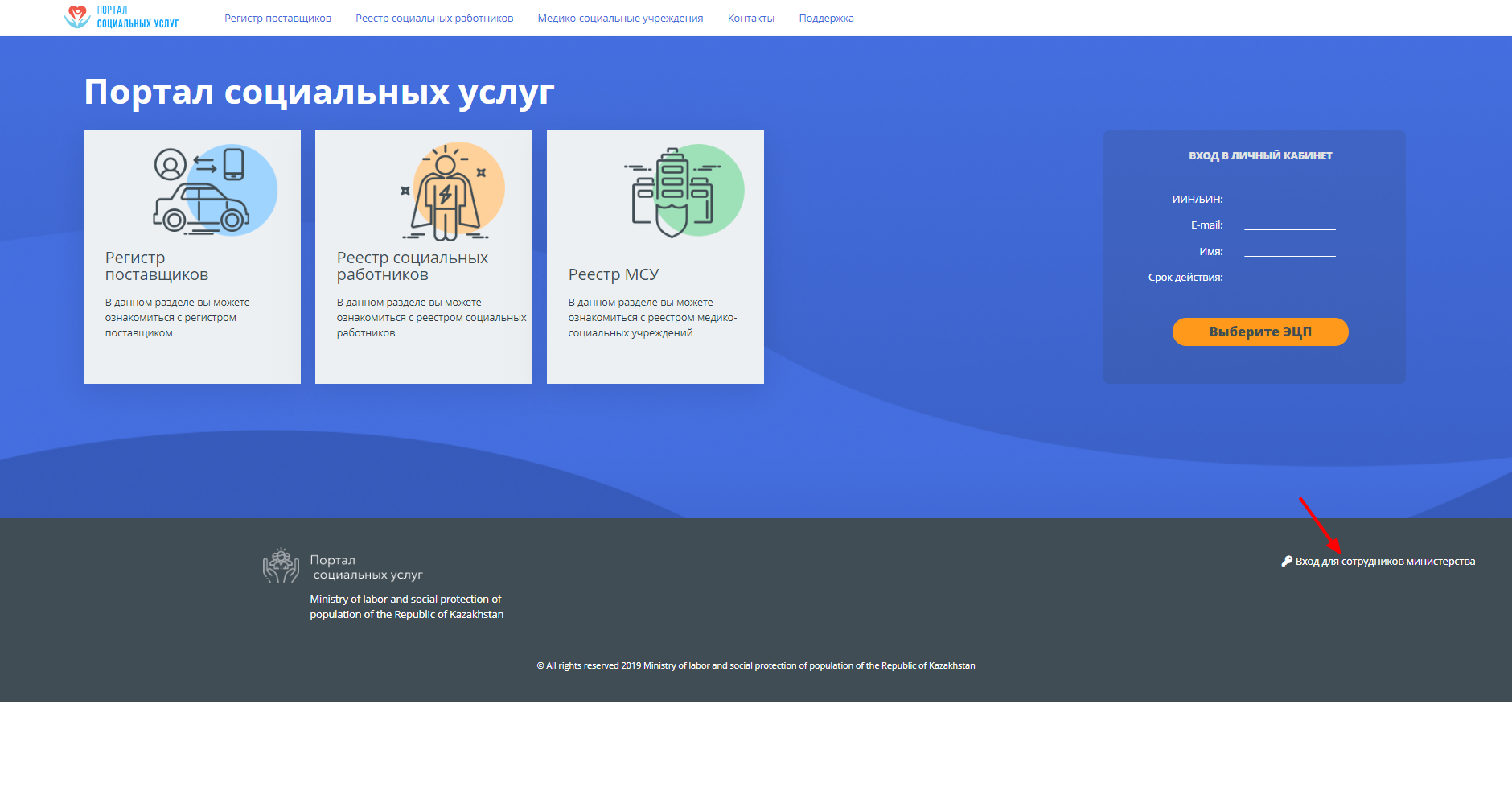 Откроется стартовая страница РМ сотрудника ГО: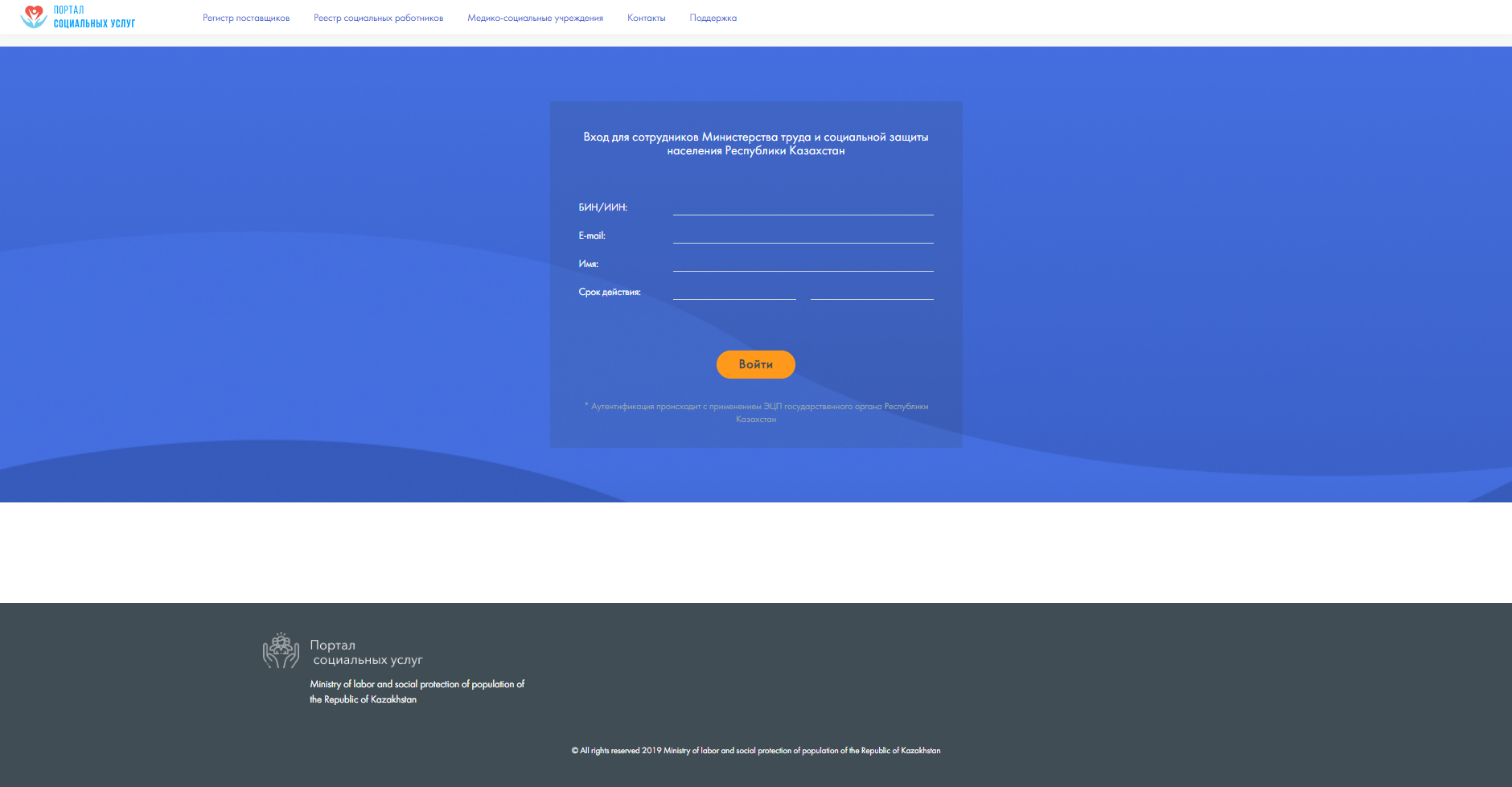 Нажмите кнопку «Выберите ЭЦП». Откроется окно выбора файла ЭЦП. Двойным щелчком мыши откройте авторизационный ЭЦП. Внимание! Для работы на портале в качестве сотрудника ГО обязательно используйте ЭЦП юридического лица (вашего УКЗиСП).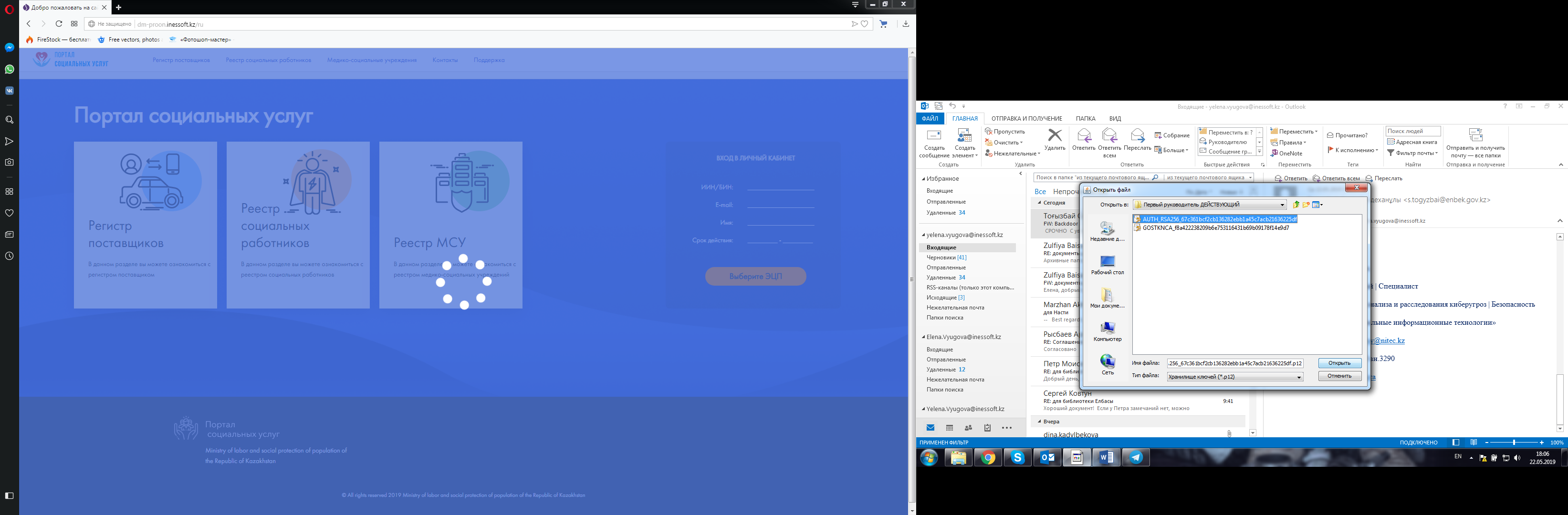 Откроется окно аутентификации с помощью ЭЦП. Введите пароль на хранилище ключей. Нажмите кнопку «Открыть». Откроются данные выбранного ключа и нажмите кнопку «Подписать».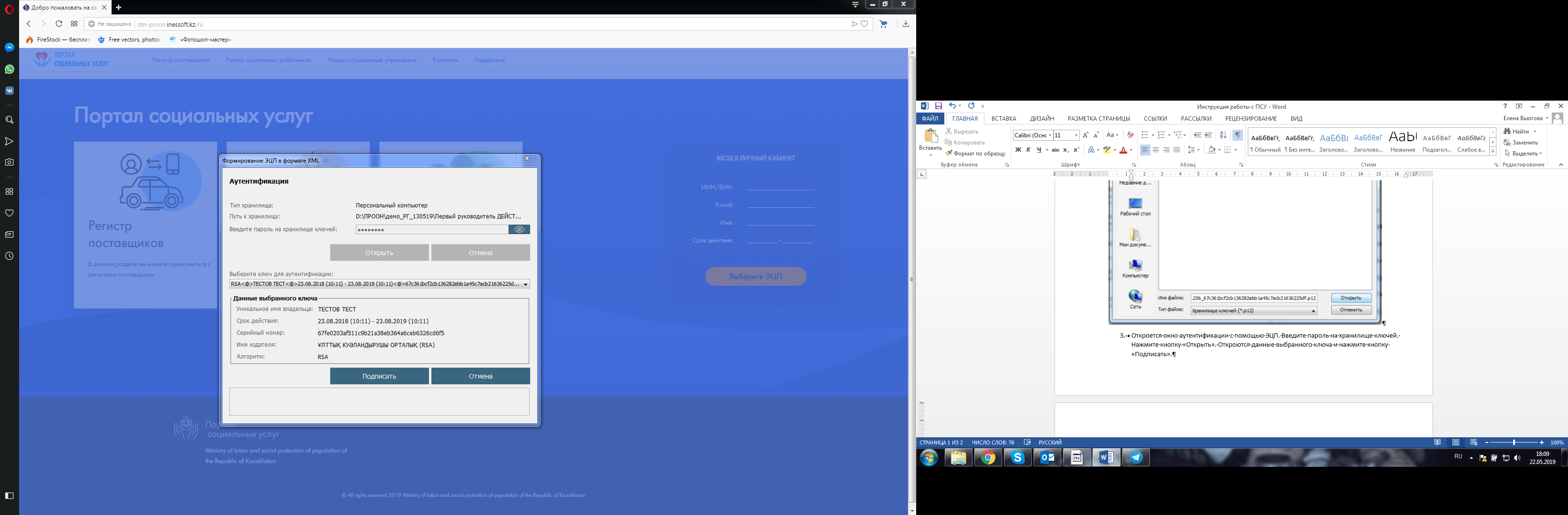 Отобразятся данные вашего ЭЦП. Нажмите на кнопку «Перейти в кабинет».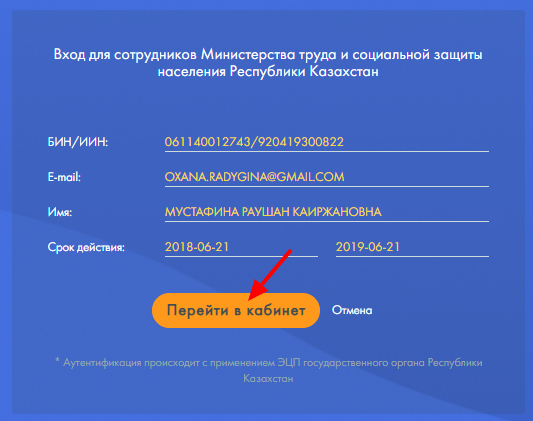 Рассмотрение заявлений Поставщиков ССУ (МСУ)Откроется окно «РМ сотрудника ГО» со всеми заявлениями вашего УКЗиСП. Для рассмотрения заявлений, поданных МСУ, нажмите на пункт меню «Заявления МСУ» - «Новые».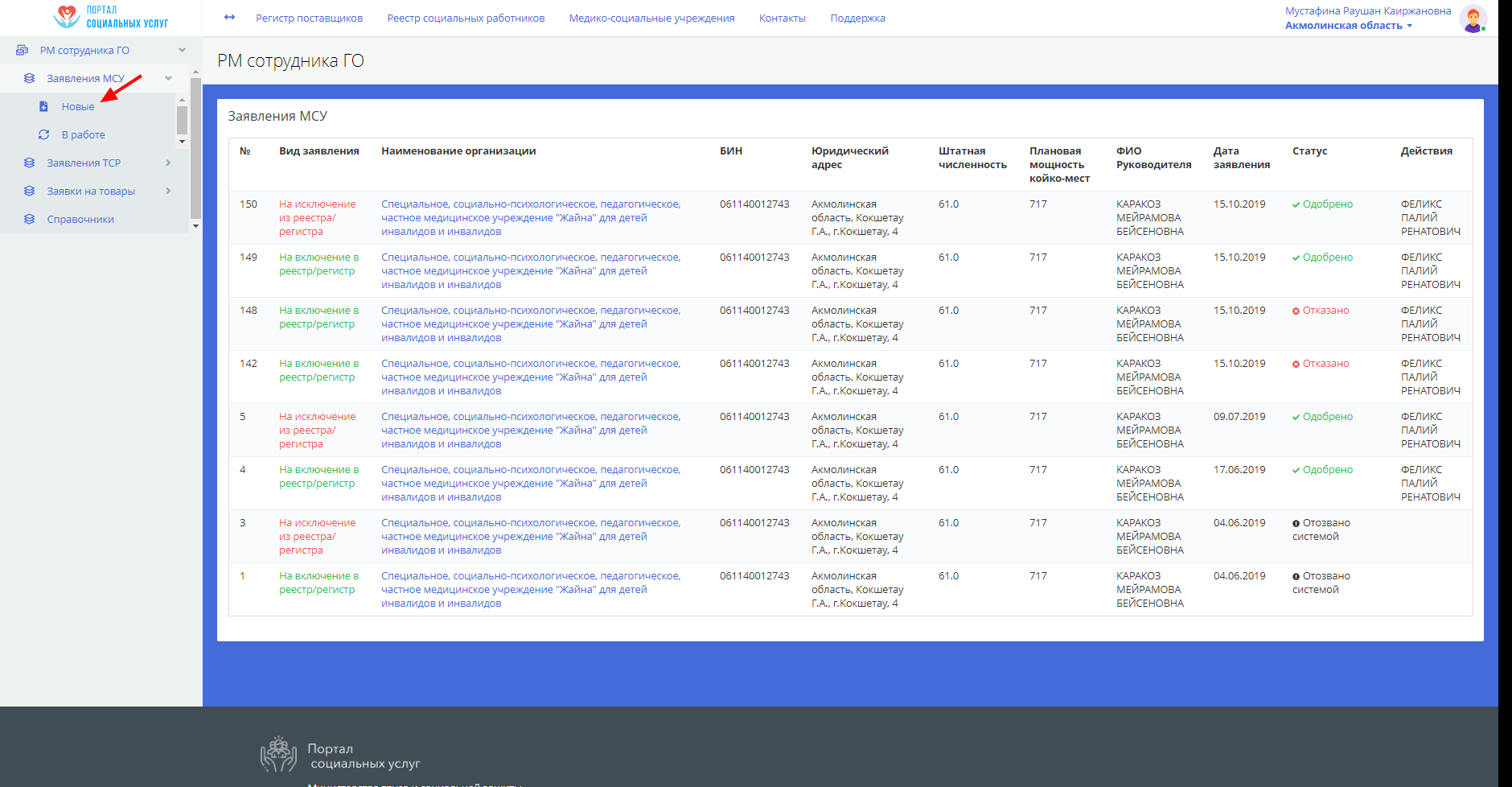 Для того чтобы начать рассмотрение заявления нажмите кнопку «В работу».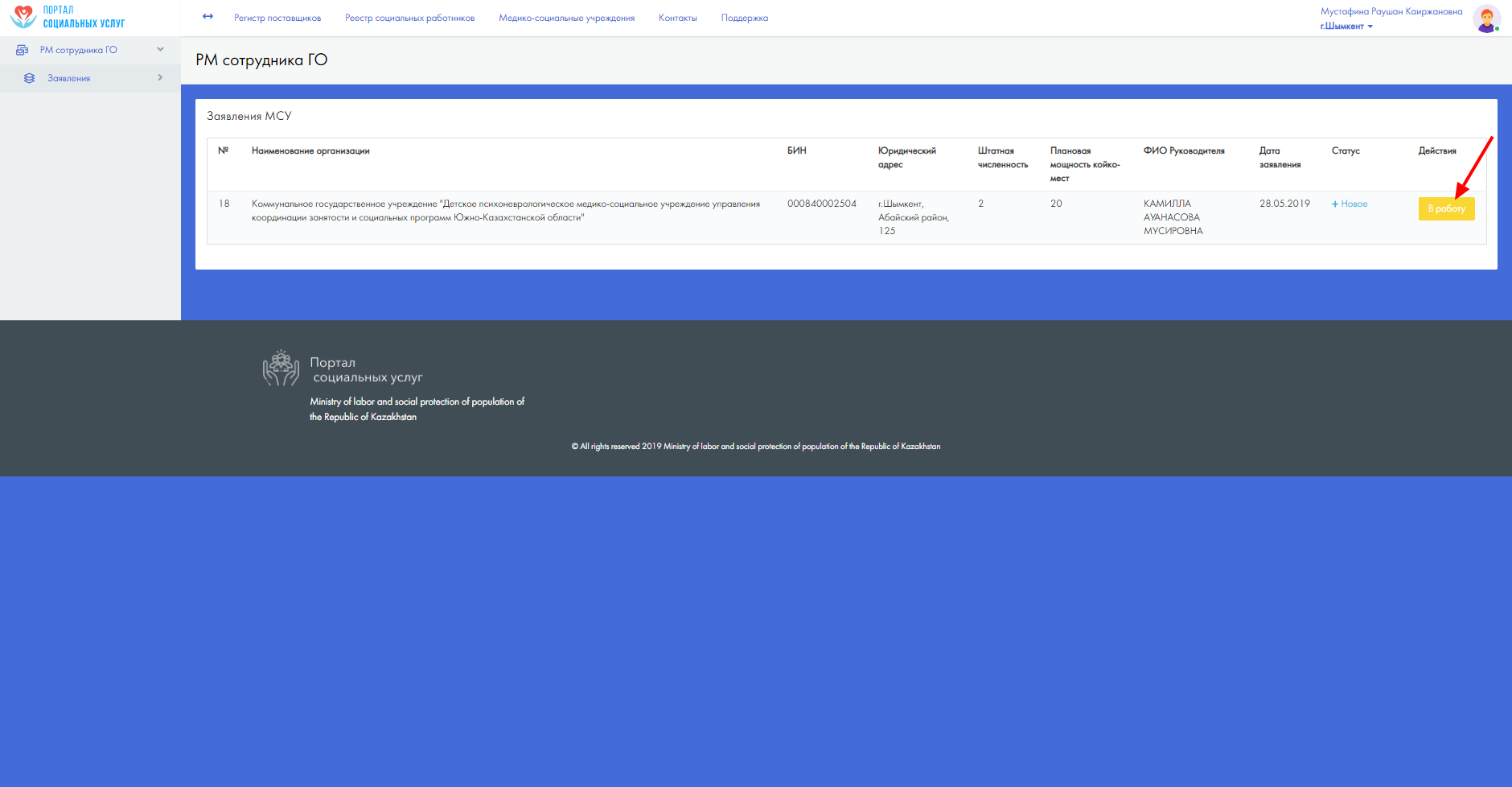 После нажатия на кнопку «В работу», возле заявления появится статус «На рассмотрении», а также в столбце «Действия» будет отображено ФИО сотрудника, который взял в работу данное заявление.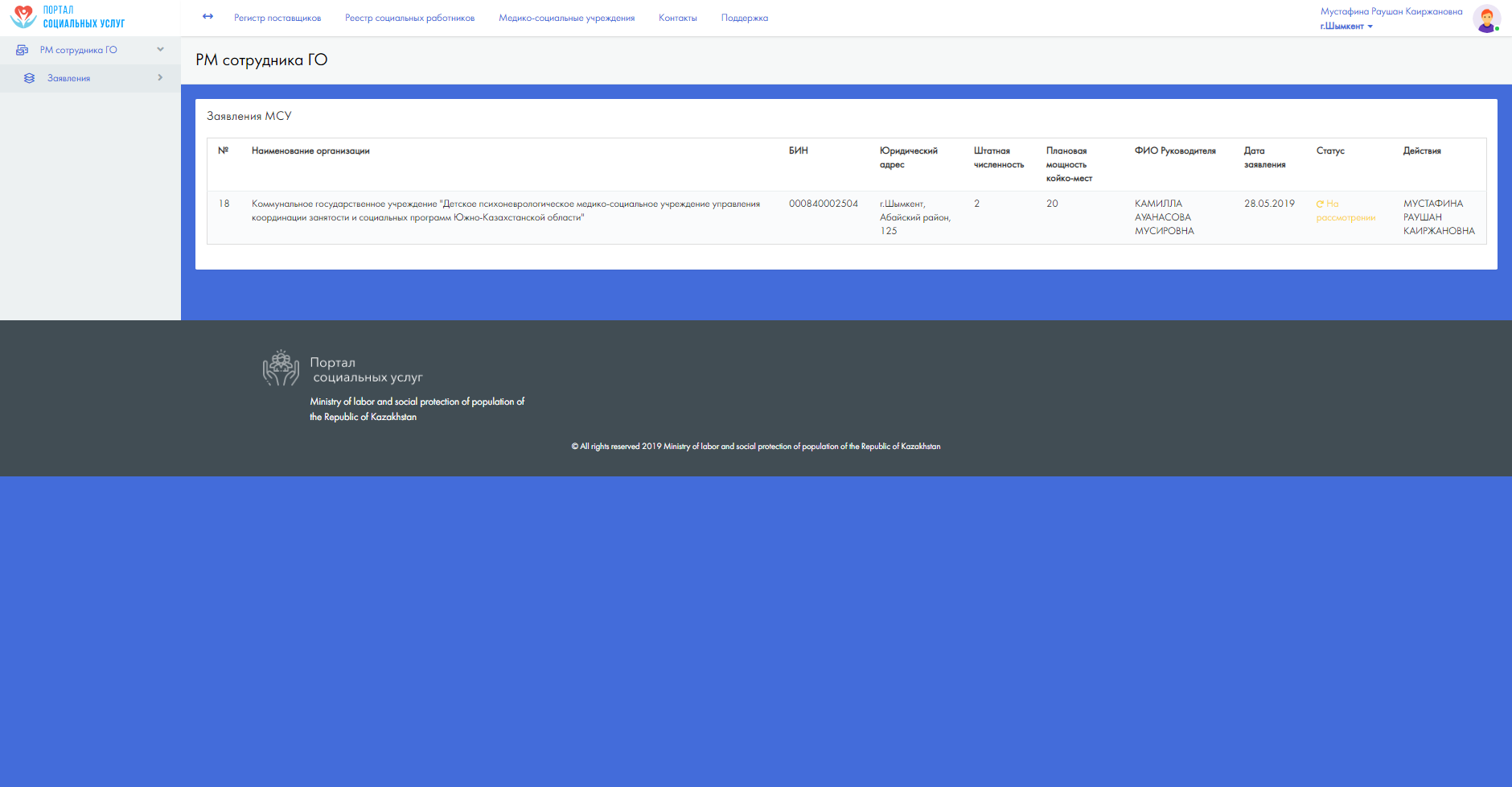 Перейдите в раздел меню «Заявления МСУ», подраздел «В работе». Здесь будут отражены все заявления, которые вы взяли в работу с текущими статусами. Для просмотра заявления нажмите на название потенциального поставщика, который отправил заявление.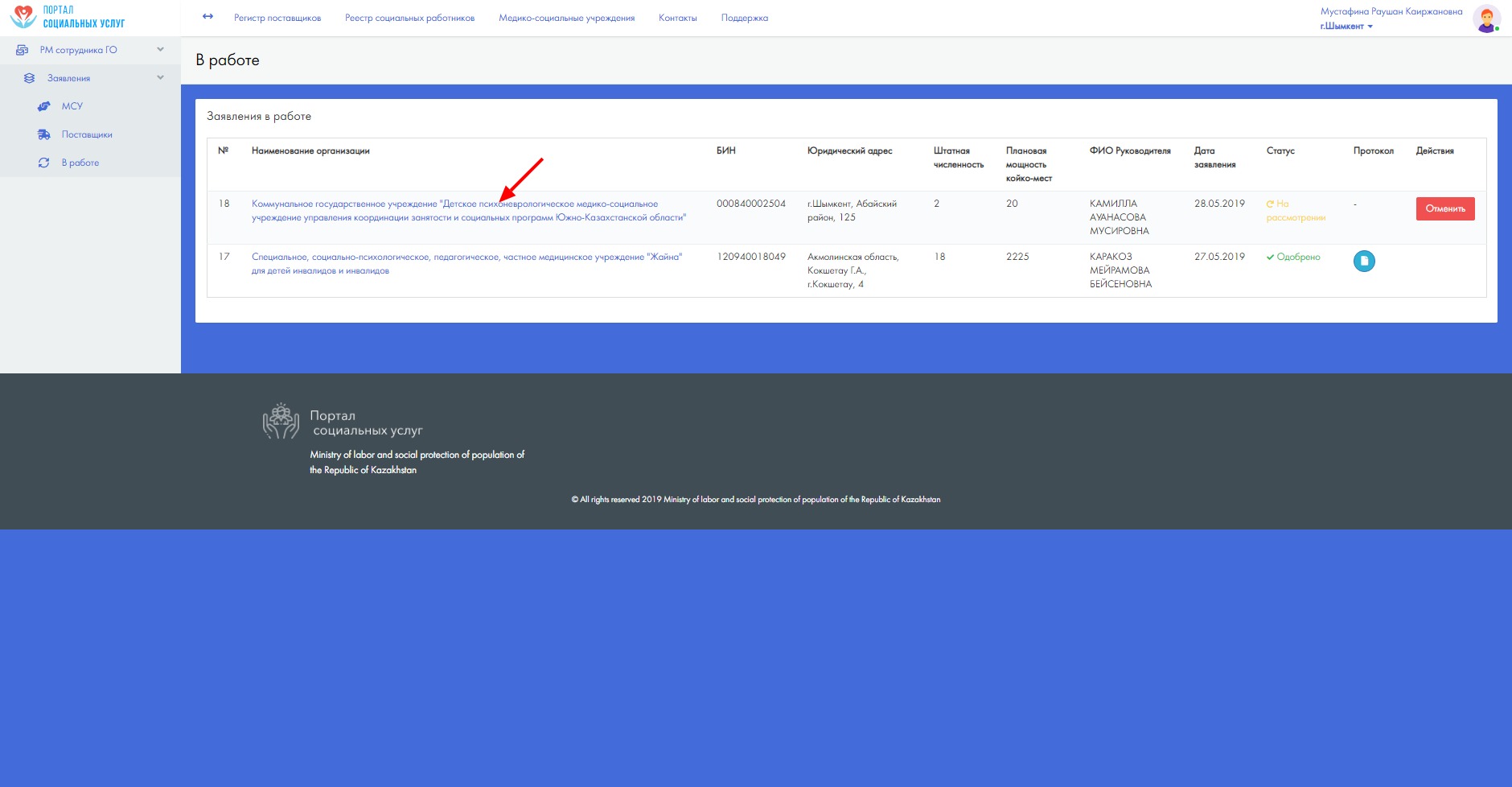 В окне откроется выбранное заявление со всеми данными потенциального поставщика, которые были заполнены при подаче заявления. Перейдите по вкладкам для просмотра подробной информации о потенциальном поставщике.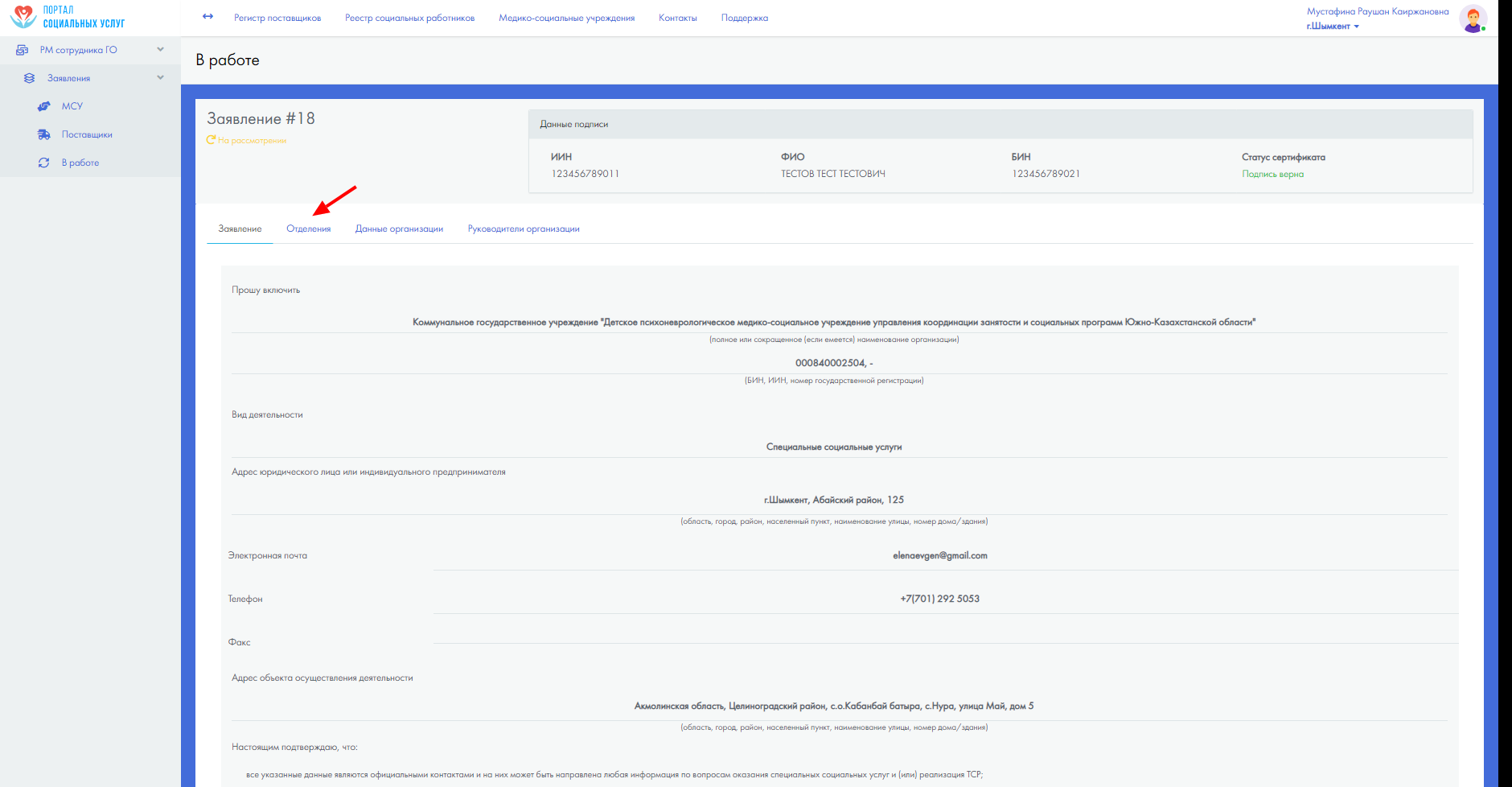 Внутри вкладок также могут быть внутренние вкладки, пройдите по ним для просмотра всей информации о потенциальном поставщике.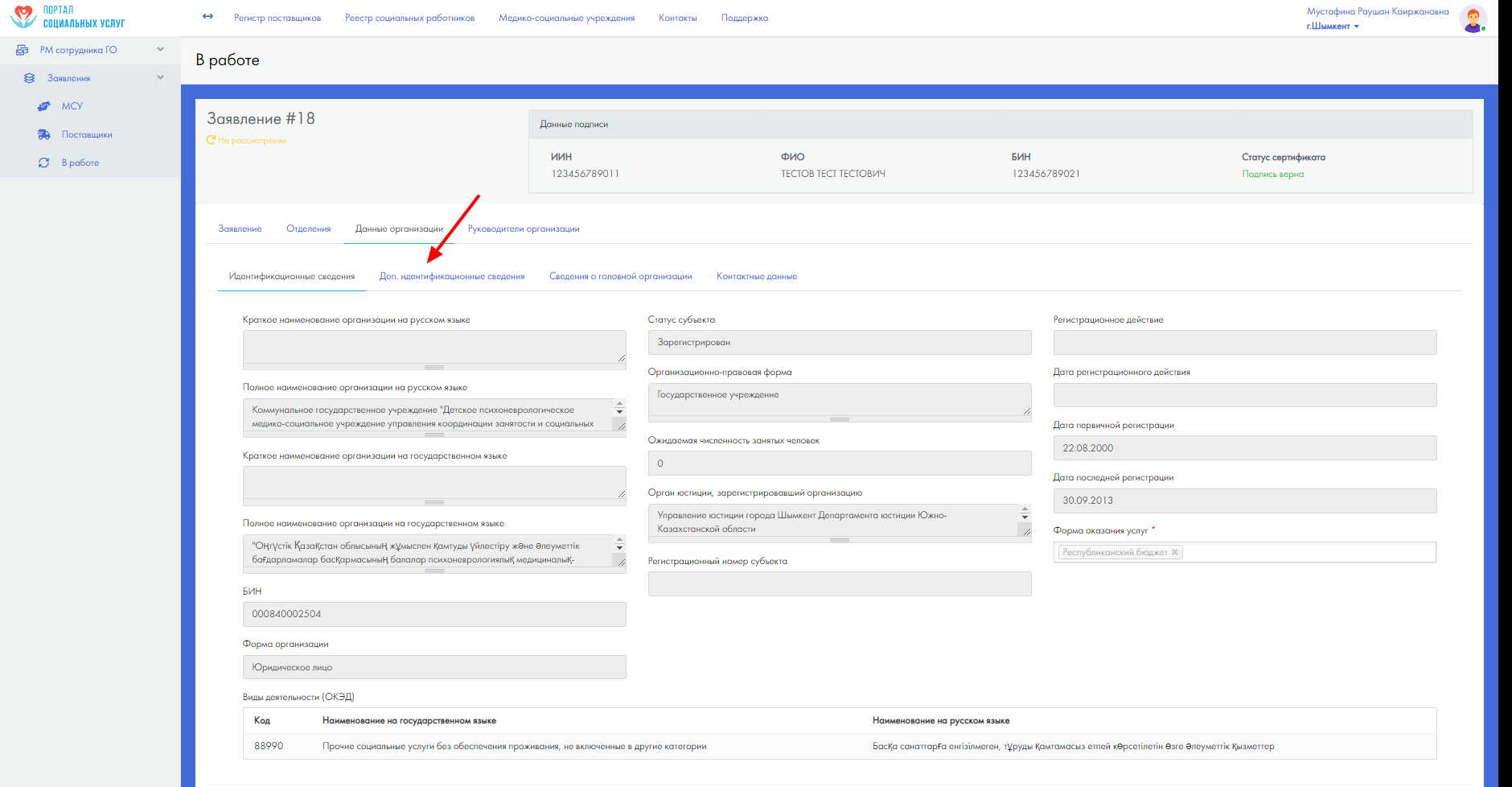 После того, как вы просмотрели всю информацию о потенциальном поставщике, перейдите снова на вкладку «Заявление». В нижней части экрана расположены кнопки «Одобрить» и «Отказать».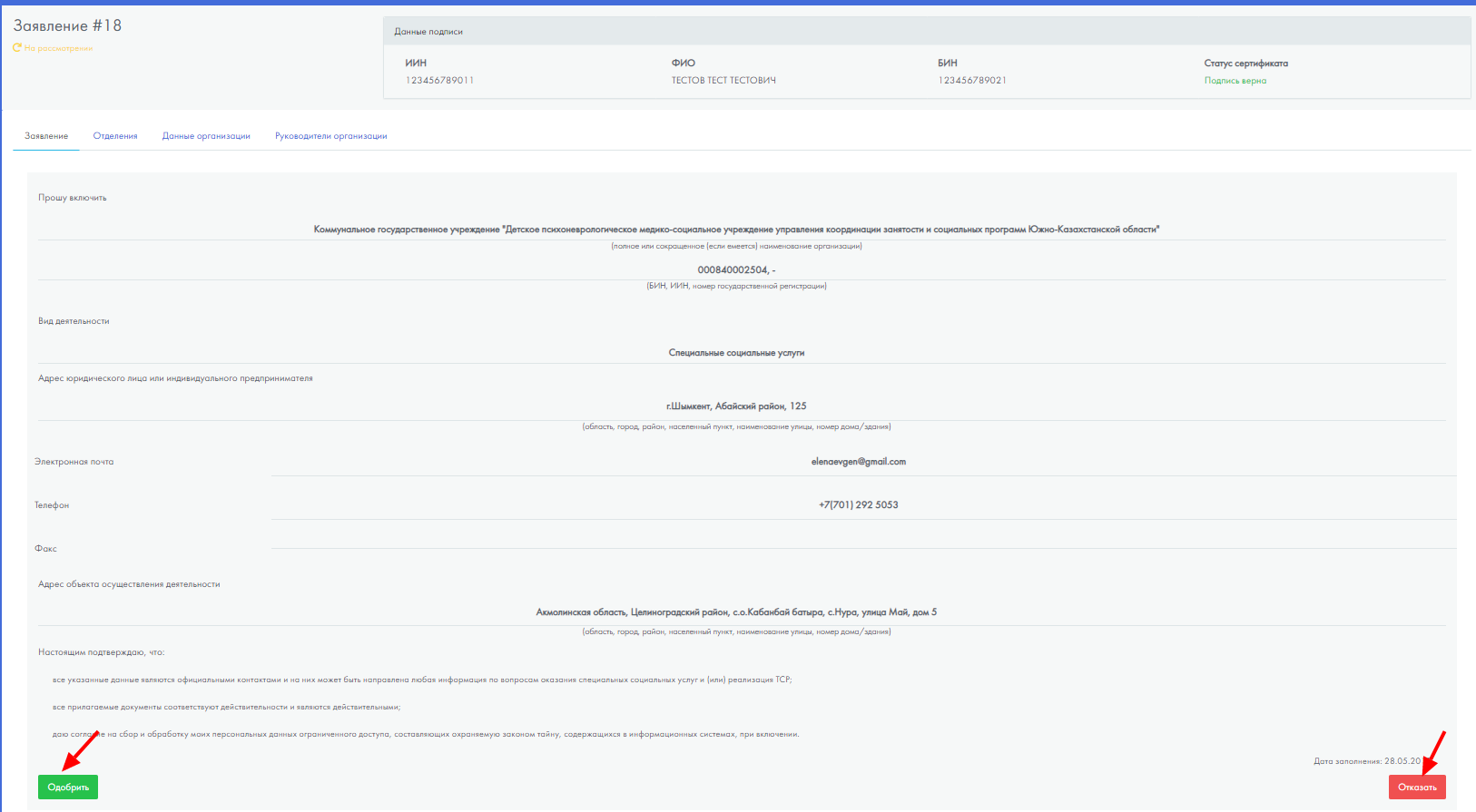 Для того, чтобы отказать потенциальному поставщику во включении в реестр/регистра, нажмите кнопку «Отказать». Появится окно «Мотивированный отказ/Протокол решения комиссии».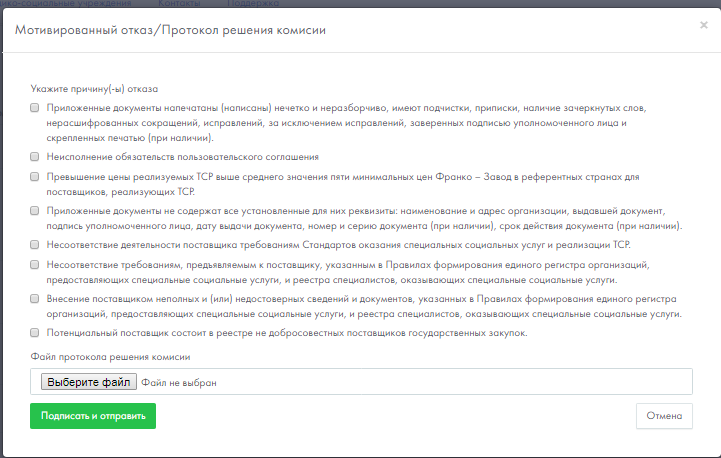 Укажите причину (-ы) отказа. Нажмите кнопку «Выберите файл». Выберите сканированную версию решения комиссии в формате pdf и приложите ее двойным щелчком мыши либо нажатием на кнопку «Открыть».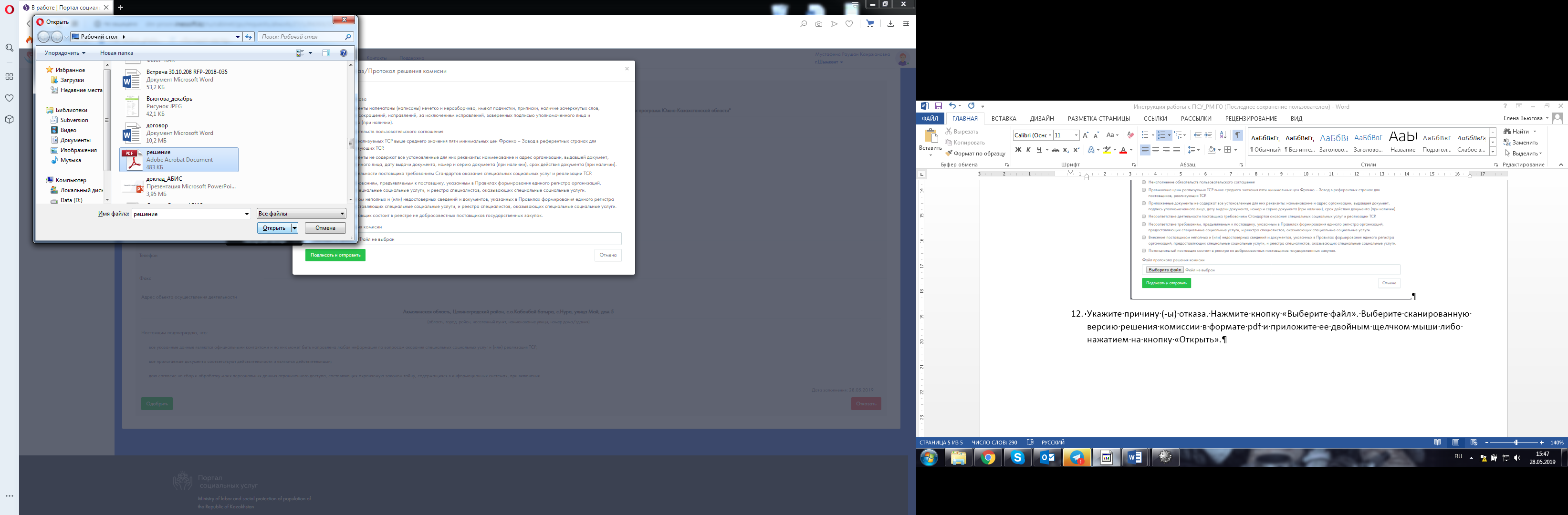 После того как будут указаны все причины отказа и приложен файл решения комиссии, нажмите кнопку «Подписать и отправить». Если не хотите завершать действие, нажмите кнопку «Отмена».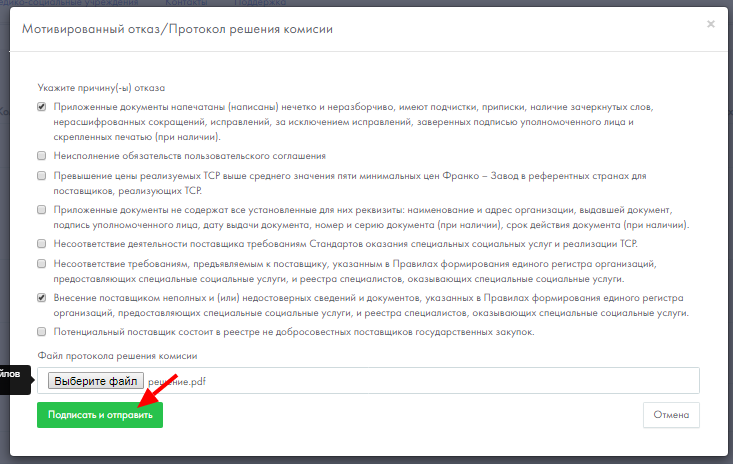 В появившемся окне выберите ЭЦП для подписания и нажмите кнопку «Открыть». Введите пароль от ЭЦП и нажмите кнопку «Подписать».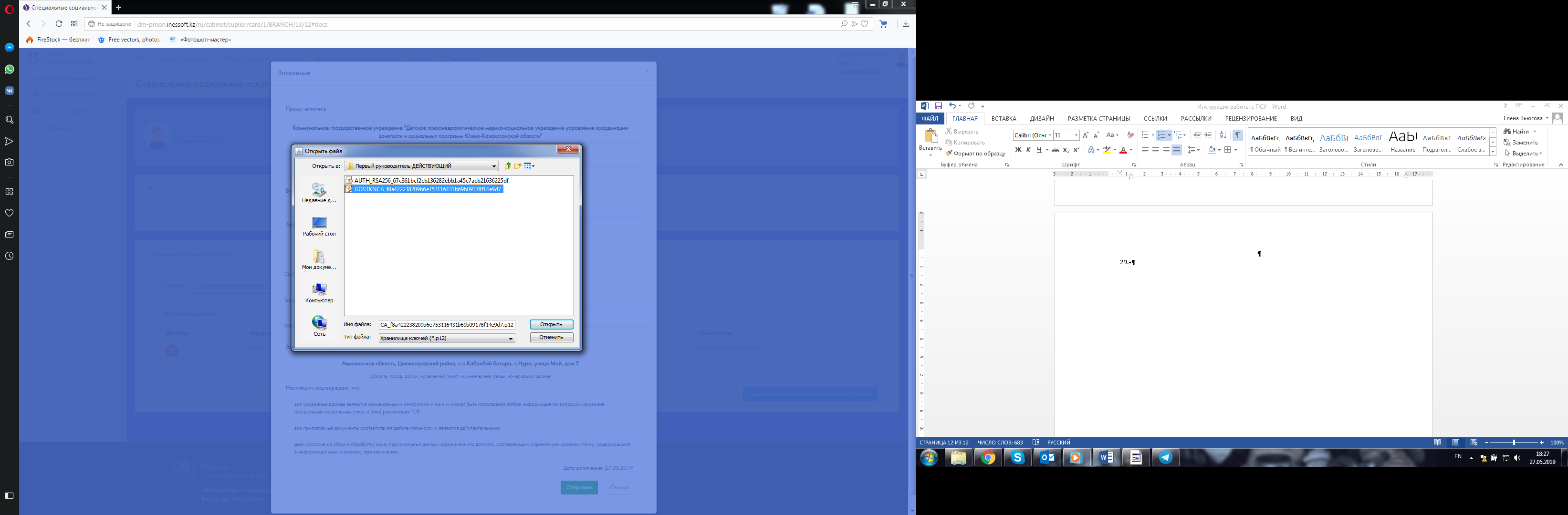 Откроется окно данного заявления со статусом «Отказано».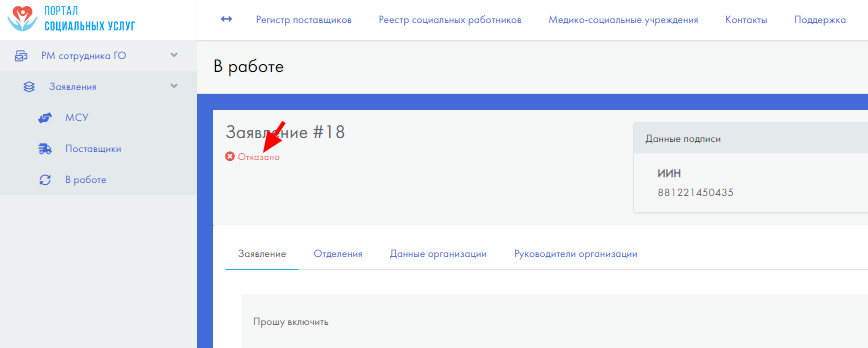 В разделах меню «МСУ» и «В работе» у данного заявления также появится статус «Отказано».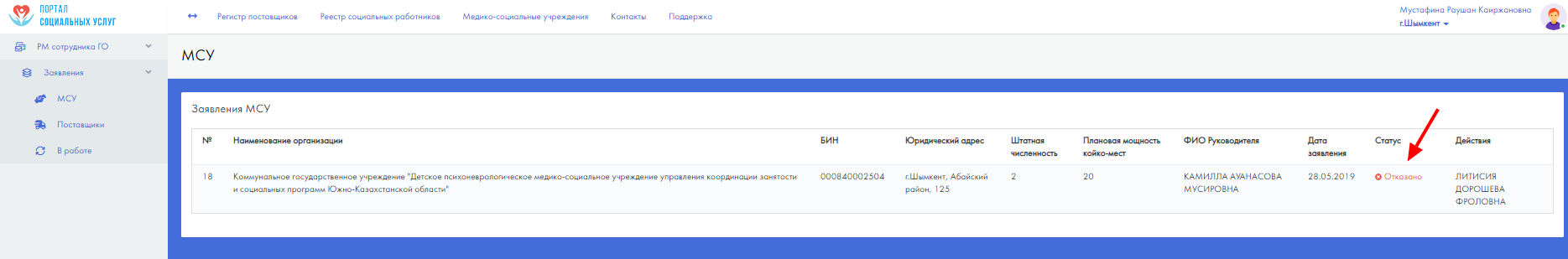 Для того, чтобы одобрить заявление потенциального поставщика на включение в реестр/регистра, нажмите кнопку «Одобрить».В появившемся окне приложите файл протокола решения комиссии, нажатием на кнопку «Выберите файл», и нажмите кнопку «Одобрить».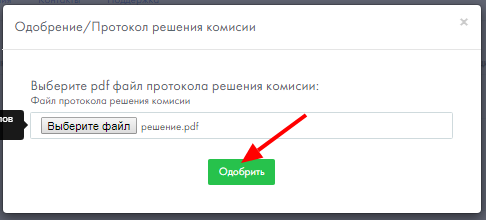 В появившемся окне выберите ЭЦП для подписания и нажмите кнопку «Открыть». Введите пароль от ЭЦП и нажмите кнопку «Подписать».Откроется окно данного заявления со статусом «Одобрено».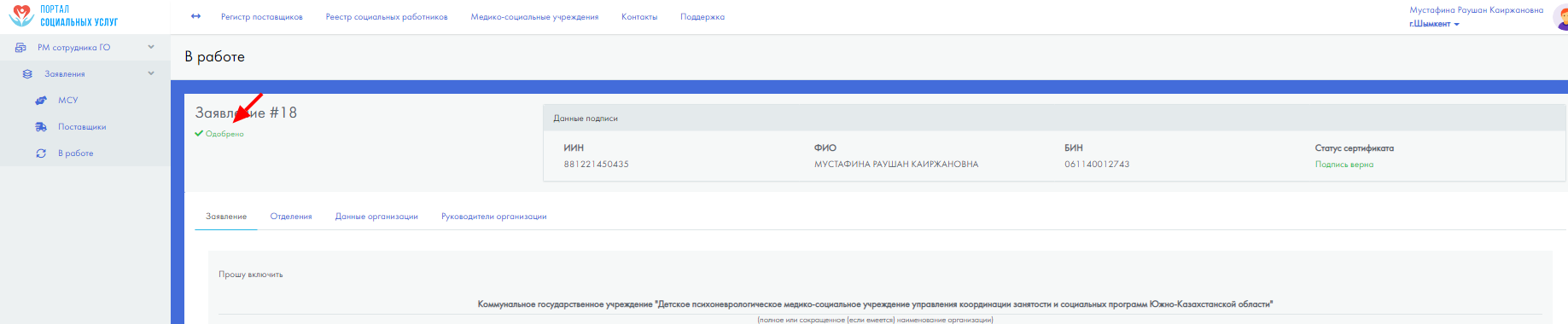 Организации с одобренными заявлениями автоматически попадают в Реестр МСУ. Услуги данных МСУ будут доступны для выбора получателям услуг.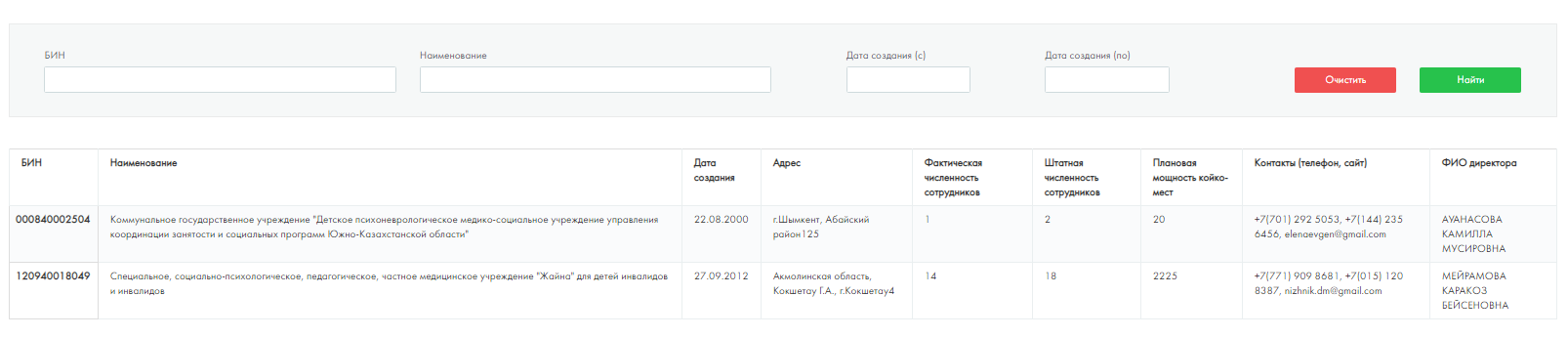 Рассмотрение заявлений Поставщиков ТСРДля рассмотрения заявлений, поданных поставщиками ТСР, нажмите на пункт меню «Заявления ТСР» - «Новые».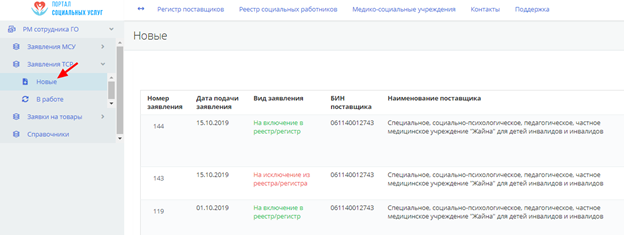 При подаче Поставщиком заявления на включение в Регистр Поставщиков, в разделе «Заявления ТСР» - «Новые» появится заявление от Поставщика с указанием вида заявления «На включение в реестр/регистр» и статусом «+Новое». Для взятия заявления в работу, необходимо нажать на кнопку «В работу».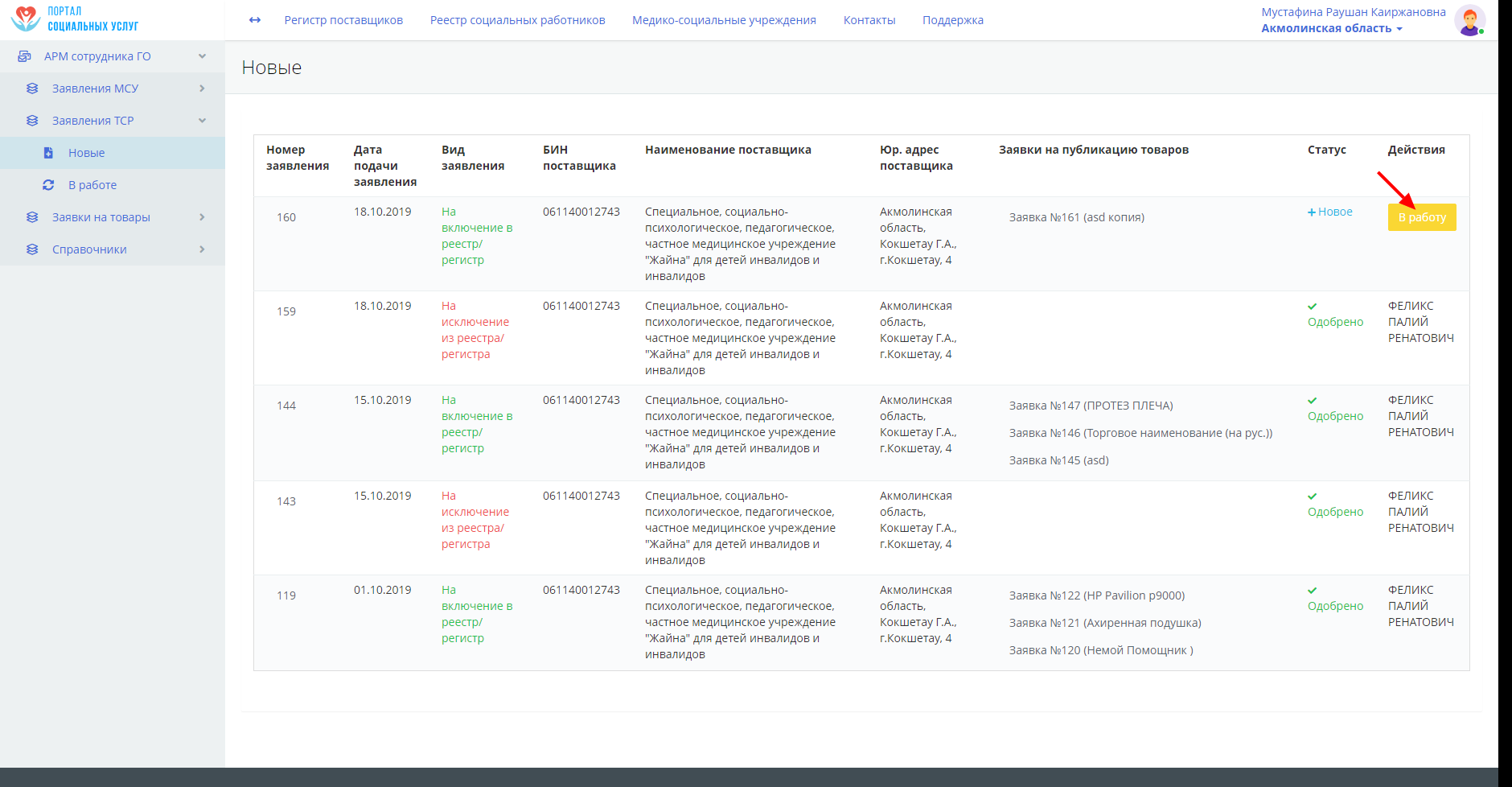 После нажатия кнопки «В работу» будет изменен статус заявления «На рассмотрении» и справа появится ФИО сотрудника, взявшего в работу. Перейдите в раздел «В работе».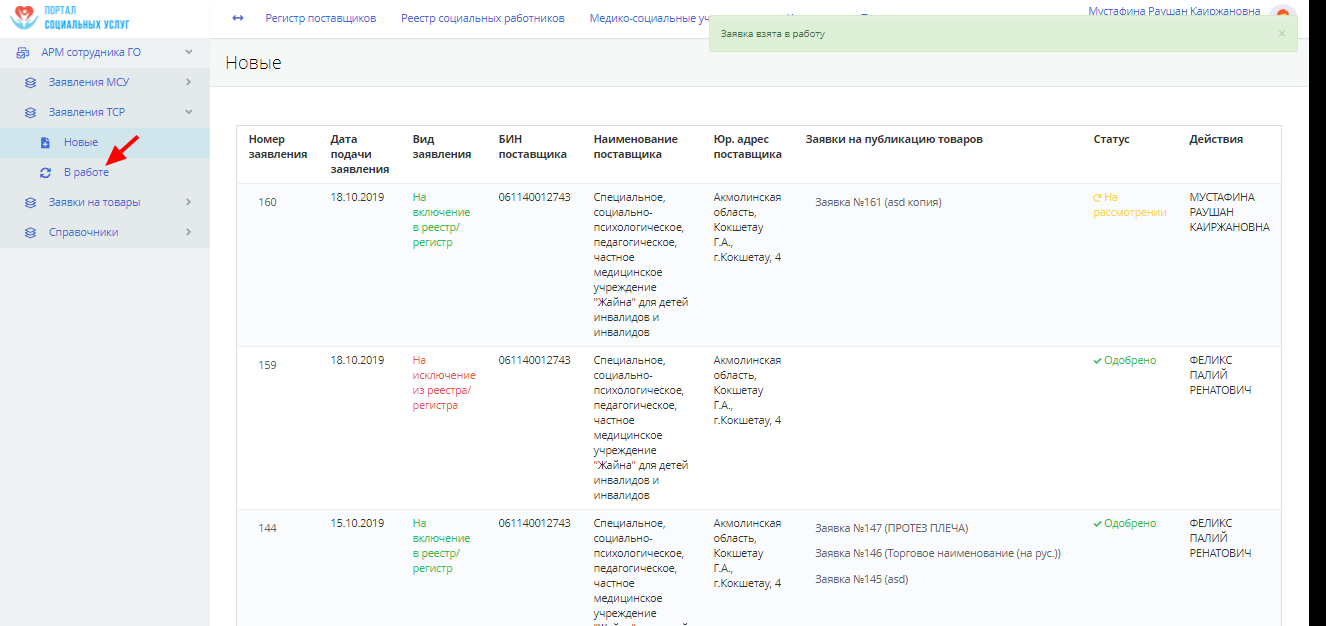 В разделе «В работе» вы можете отменить рассмотрение, нажав кнопку «Отменить». Для продолжения рассмотрения, нажмите на наименование поставщика, отправившего заявление.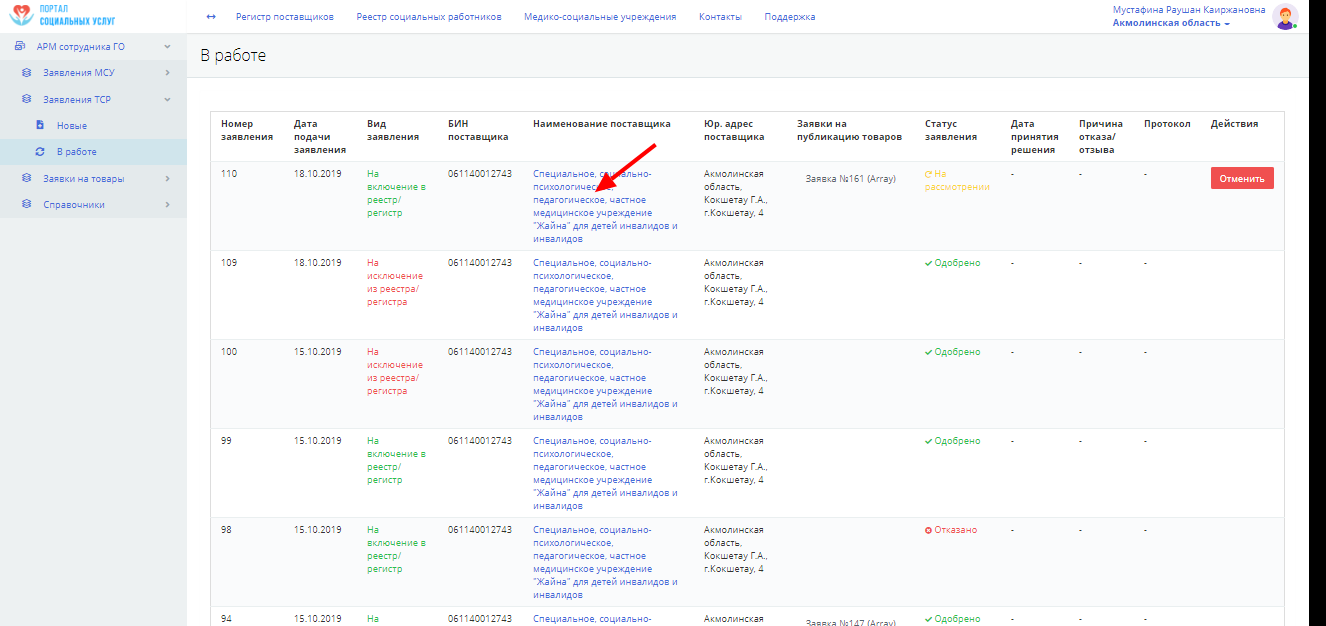 Откроется заявление на включение в Регистр. Для того, чтобы подать заявление на включение в Регистр, Поставщик должен был подать хотя бы одну заявку на публикацию товара. Также чтобы одобрить заявление, необходимо чтобы хотя бы одна заявка была одобрена, для просмотра заявок, прикрепленных к заявлению, перейдите на вкладку «Заявки на товар».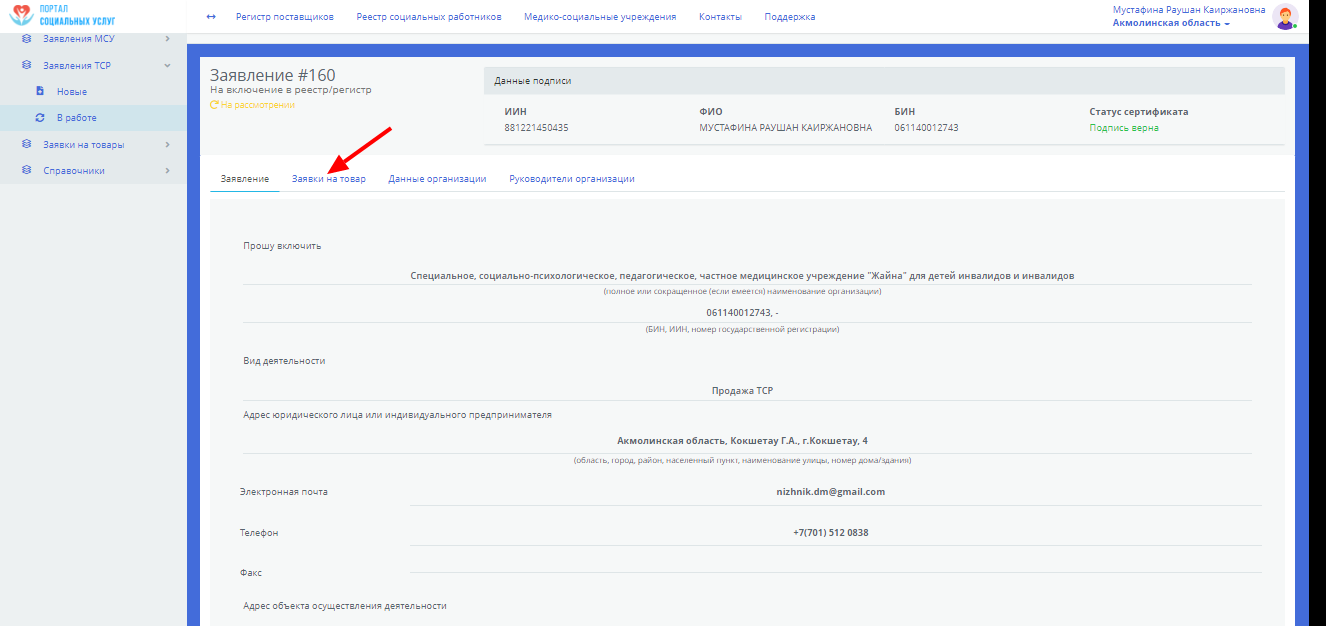 Откроется окно со всеми заявками на товары, прикрепленными к данному заявлению. Для взятия в работу заявки на товар, нажмите на кнопку «В работу»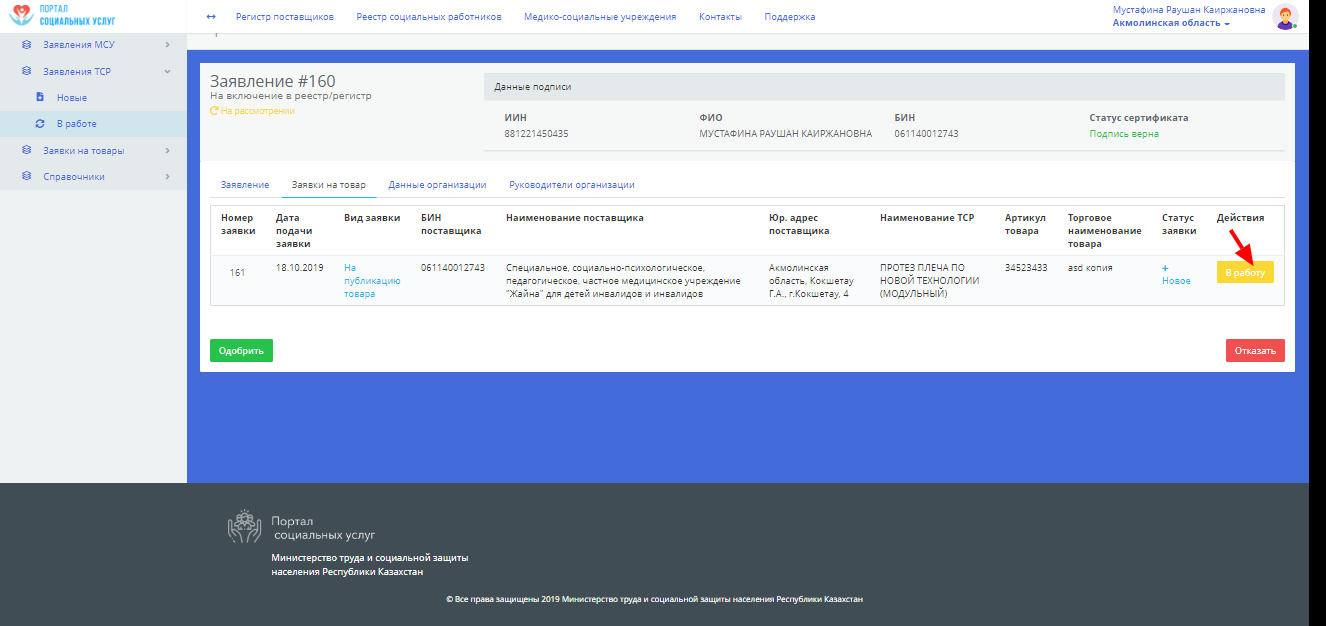 После нажатия на кнопку «В работу», будет изменен статус заявки «На рассмотрении» и справа отобразится ваше ФИО (ФИО сотрудника, взявшего заявку на рассмотрение). Перейдите в пункт меню «Заявки на товары» - «В работе», чтобы просмотреть заявки на товар, которые в взяли на рассмотрение.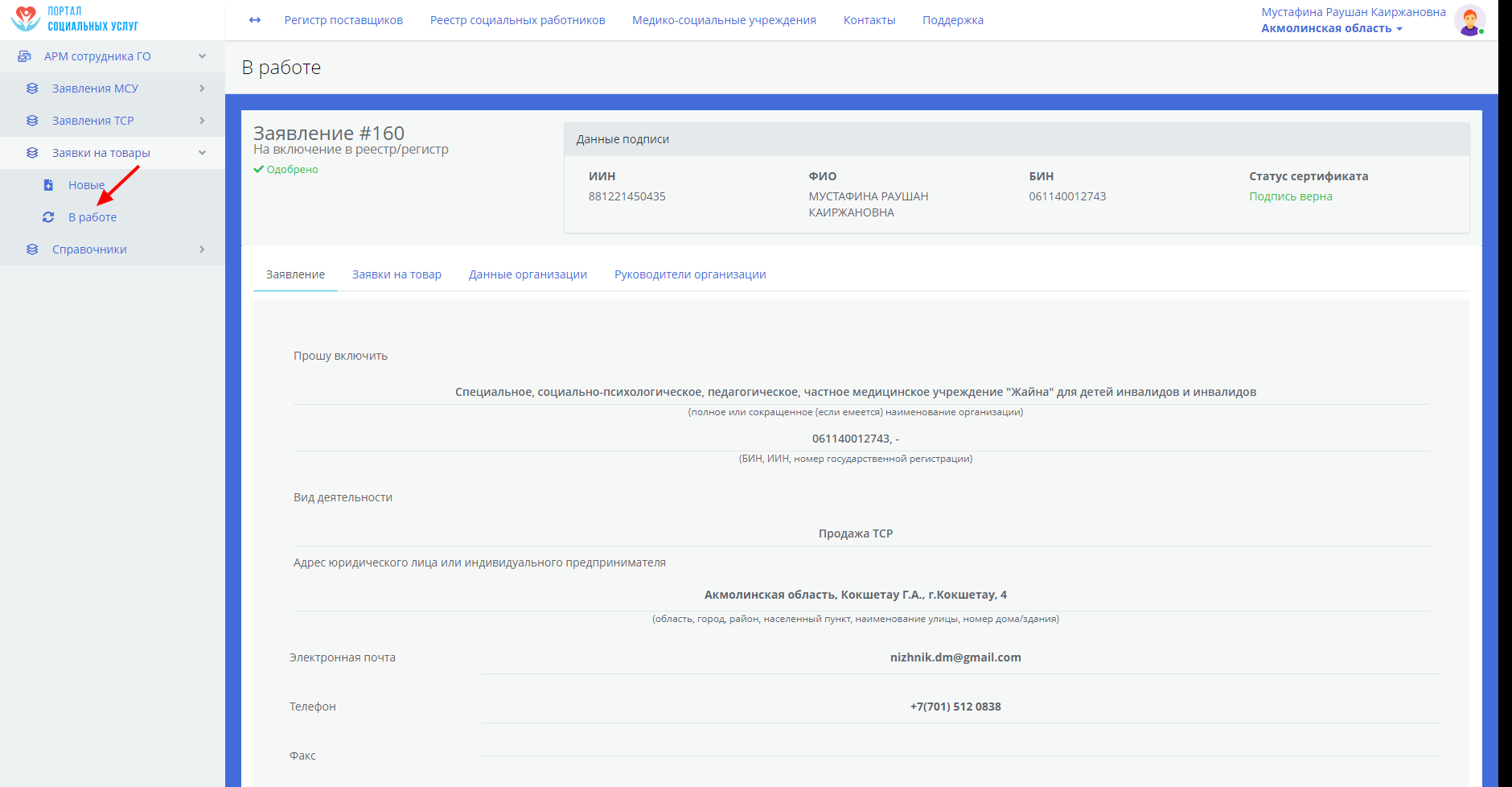 Нажмите на наименование поставщика той заявки, которую вы хотите рассмотреть.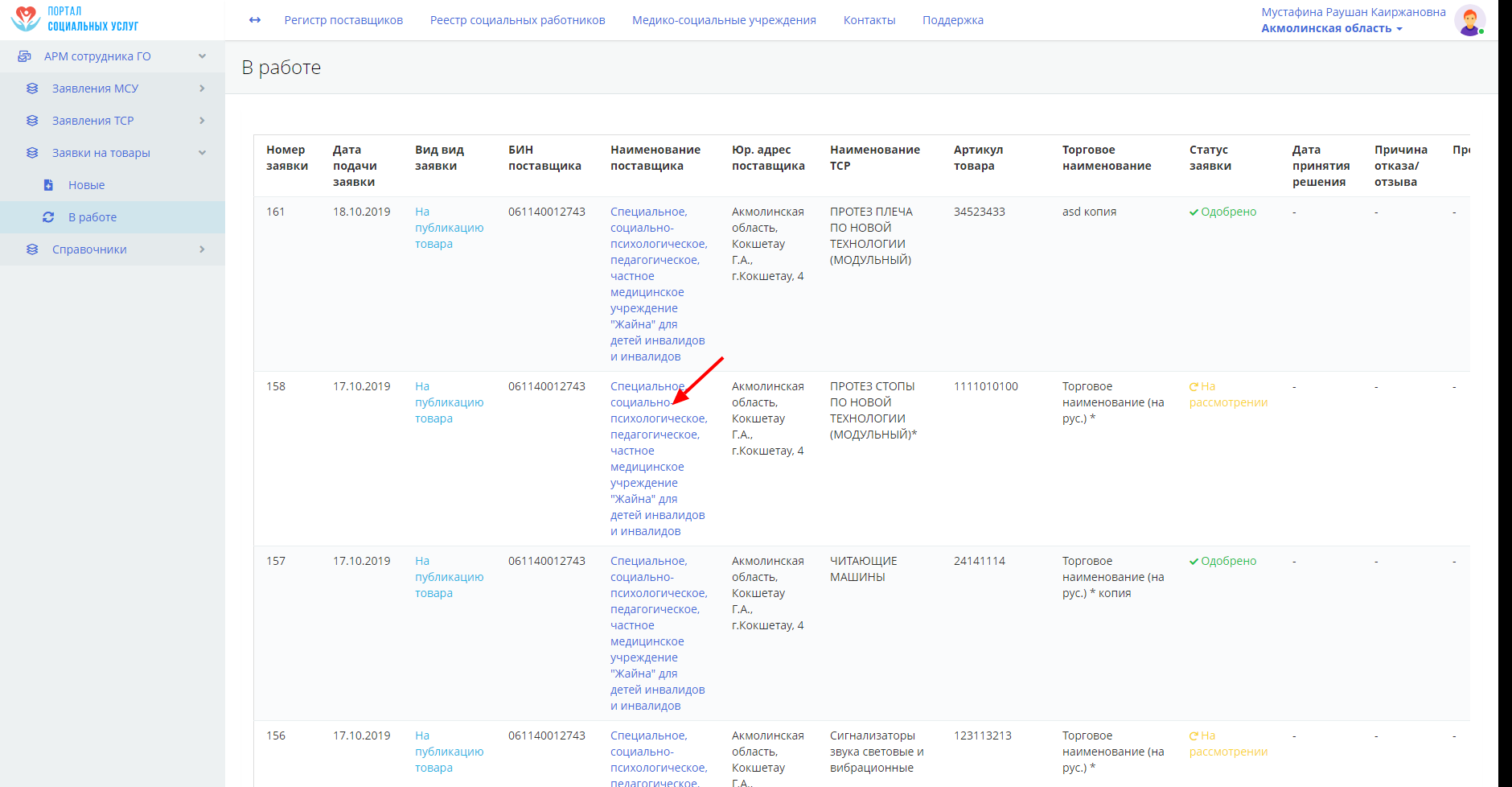 Откроется заявка на товар, пройдите по всем вкладкам заявки, проверьте информацию о товаре и приложенные сертификаты.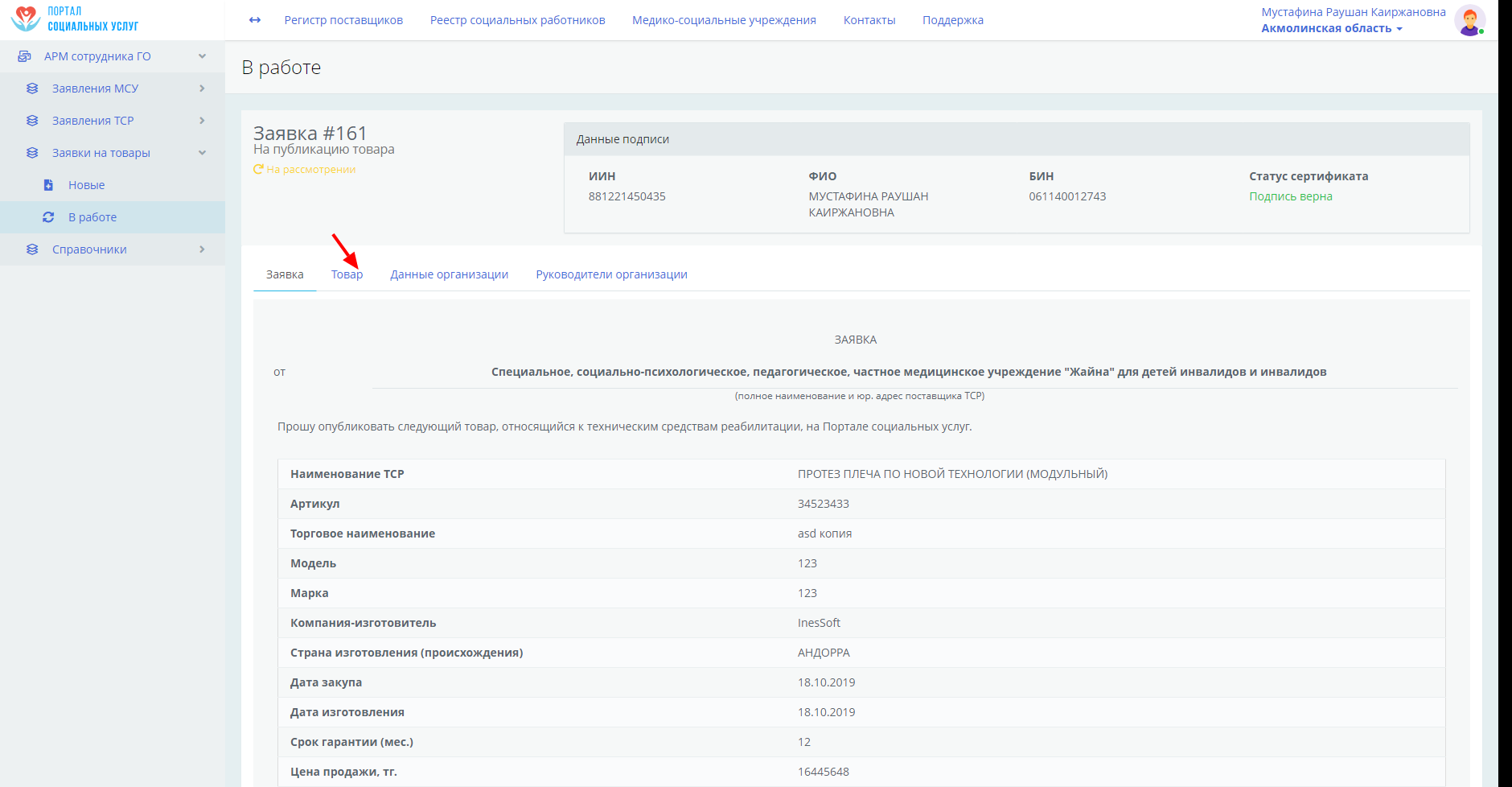 Если вся информация верна и товар может быть доступен получателям услуг, внизу экрана нажмите кнопку «Одобрить», в противном случае нажмите кнопку «Отказать».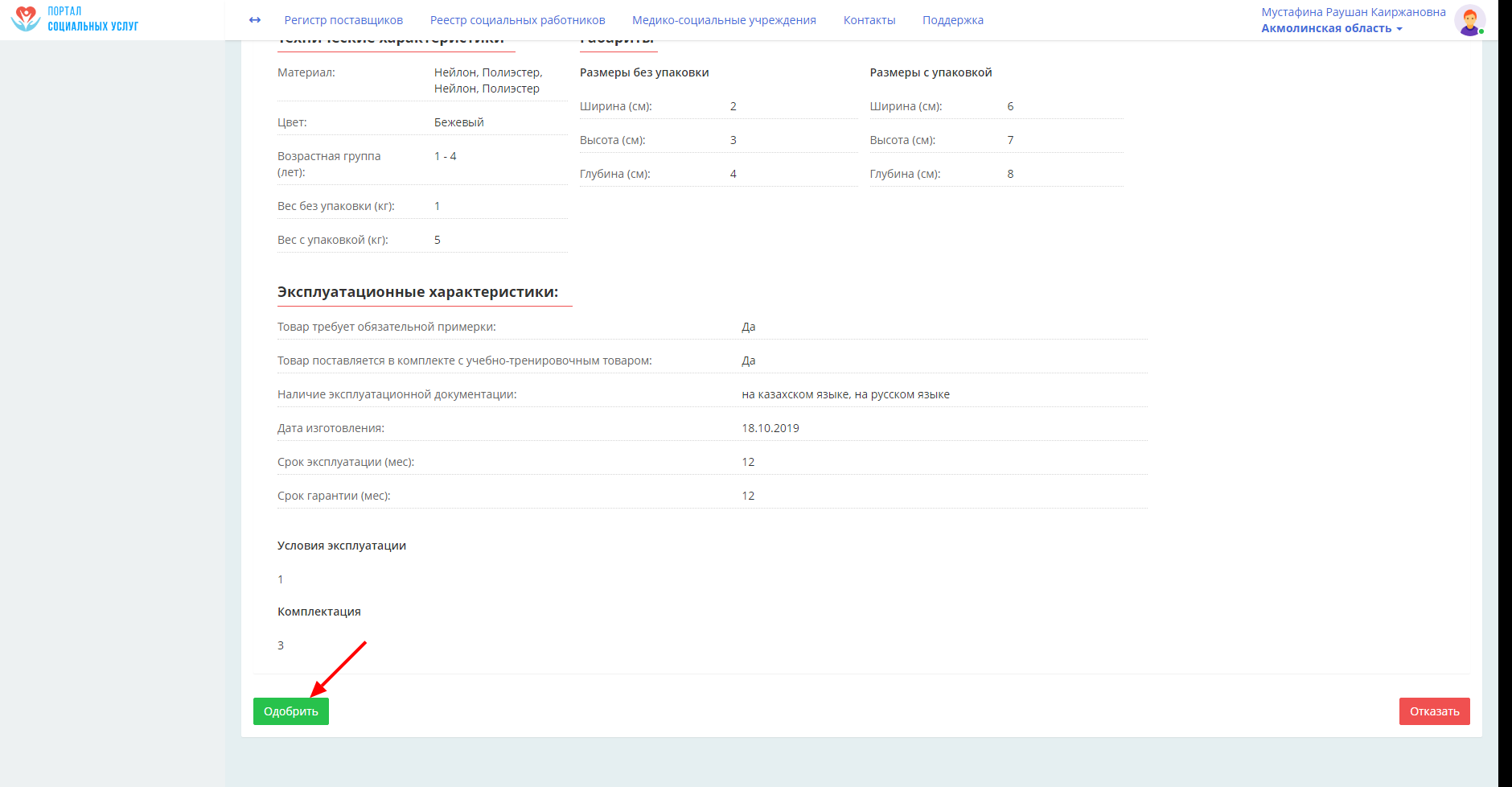 Откроется окно прикрепления Протокола решения комиссии. Выберите и приложите сканированную версию протокола в формате .pdf и нажмите кнопку «Одобрить».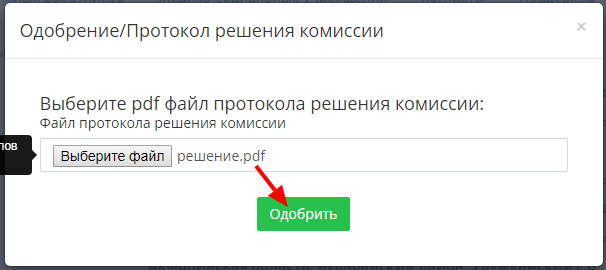 В появившемся окне выберите ЭЦП для подписания и нажмите кнопку «Открыть». Введите пароль от ЭЦП и нажмите кнопку «Подписать».Заявка изменит статус на «Одобрено». Как только поставщик будет включен в Регистр, данный товар станет доступен получателям услуг для заказа. Для продолжения рассмотрения заявления на включение в Регистр поставщиков перейдите в пункт меню «Заявления ТСР» - «В работе».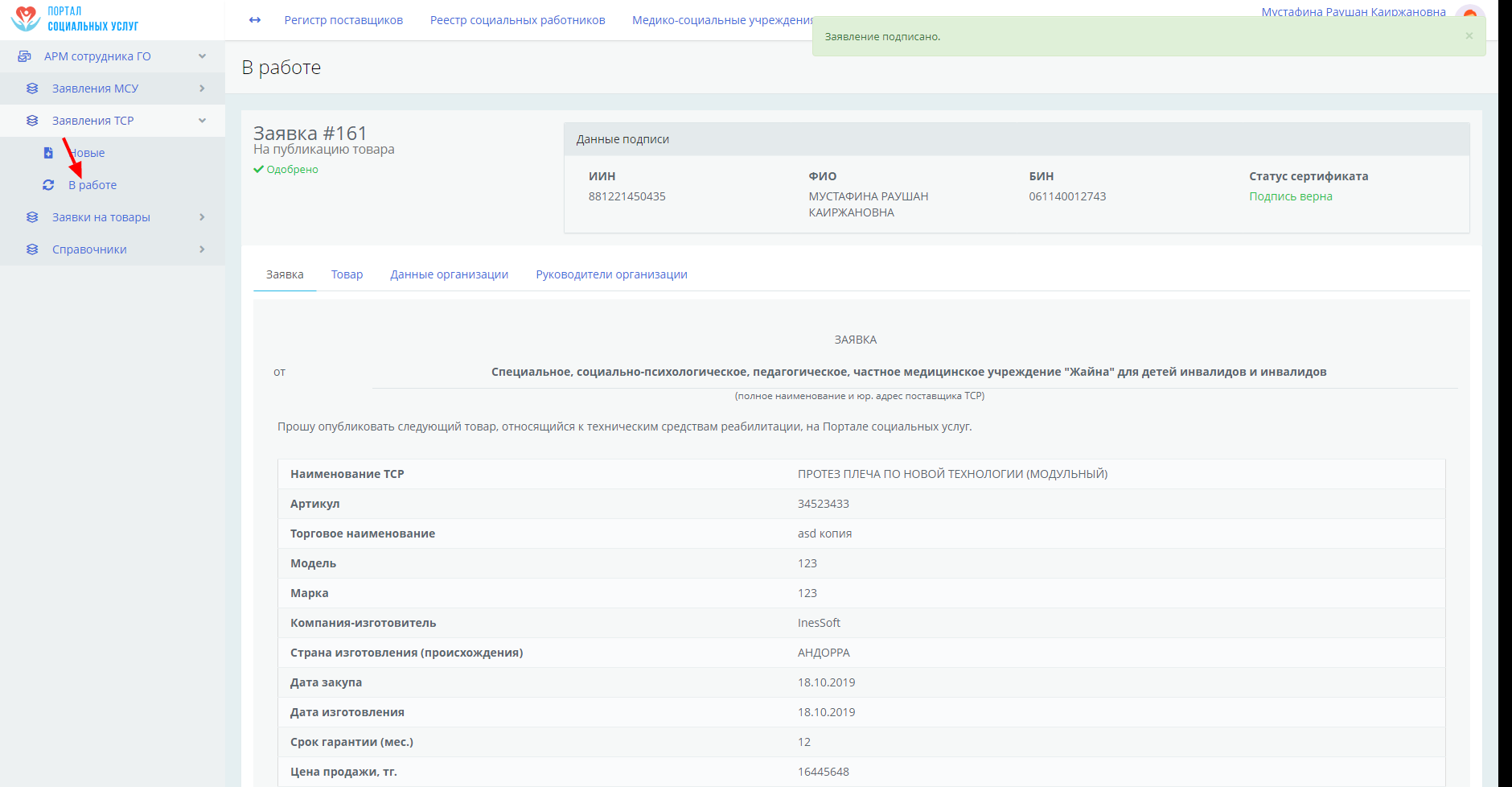 Нажмите на наименование Поставщика в заявлении, которое вы хотите продолжить рассматривать.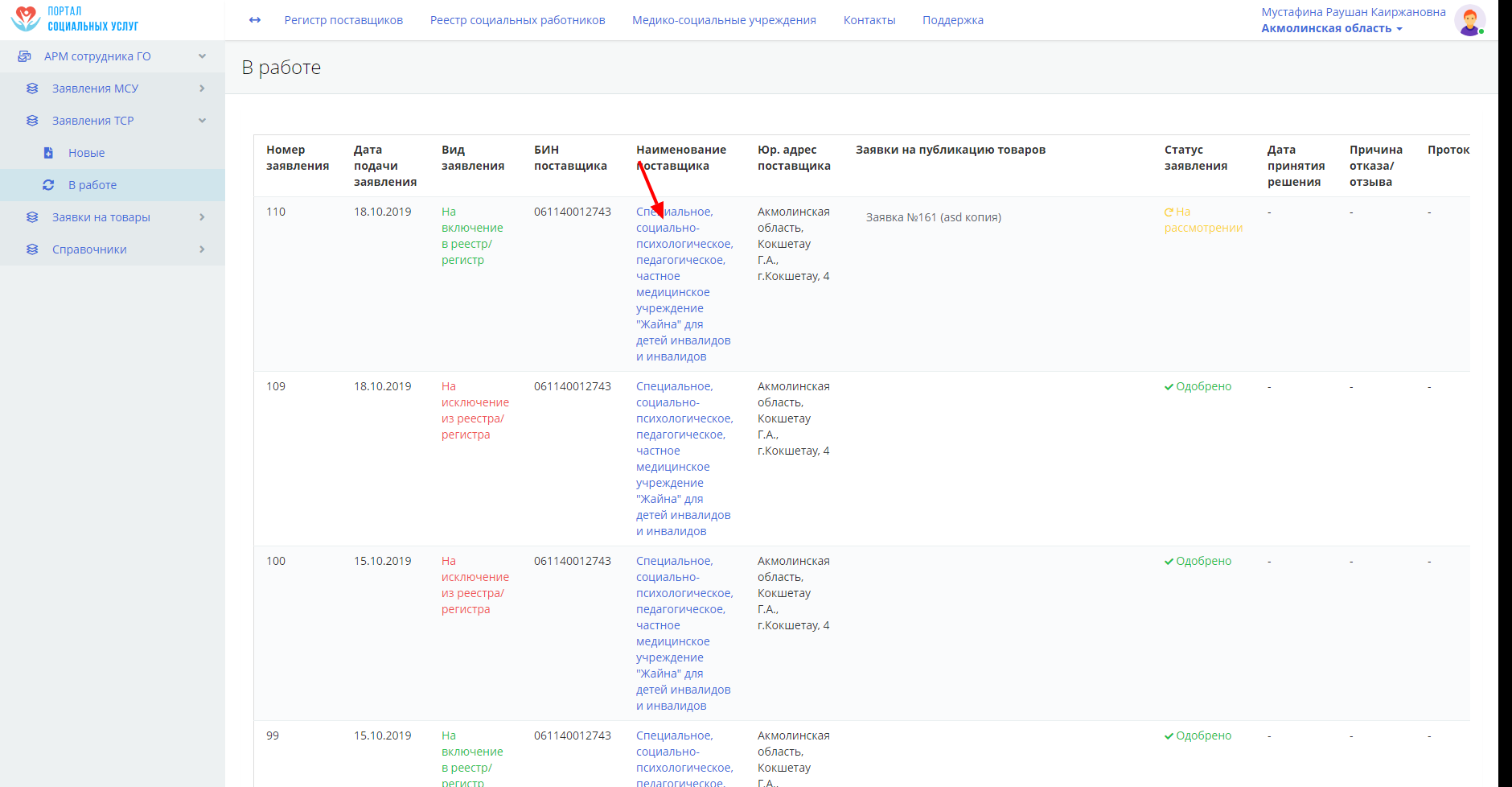 Перейдите по вкладкам заявления, проверьте всю информацию о Поставщике. Убедитесь, что хотя бы одна заявка на товар, поданная с заявлением, одобрена. Внизу страницы нажмите кнопку «Одобрить» для включение Поставщика в Регистр поставщиков или «Отказать» для отказа во включении в Регистр.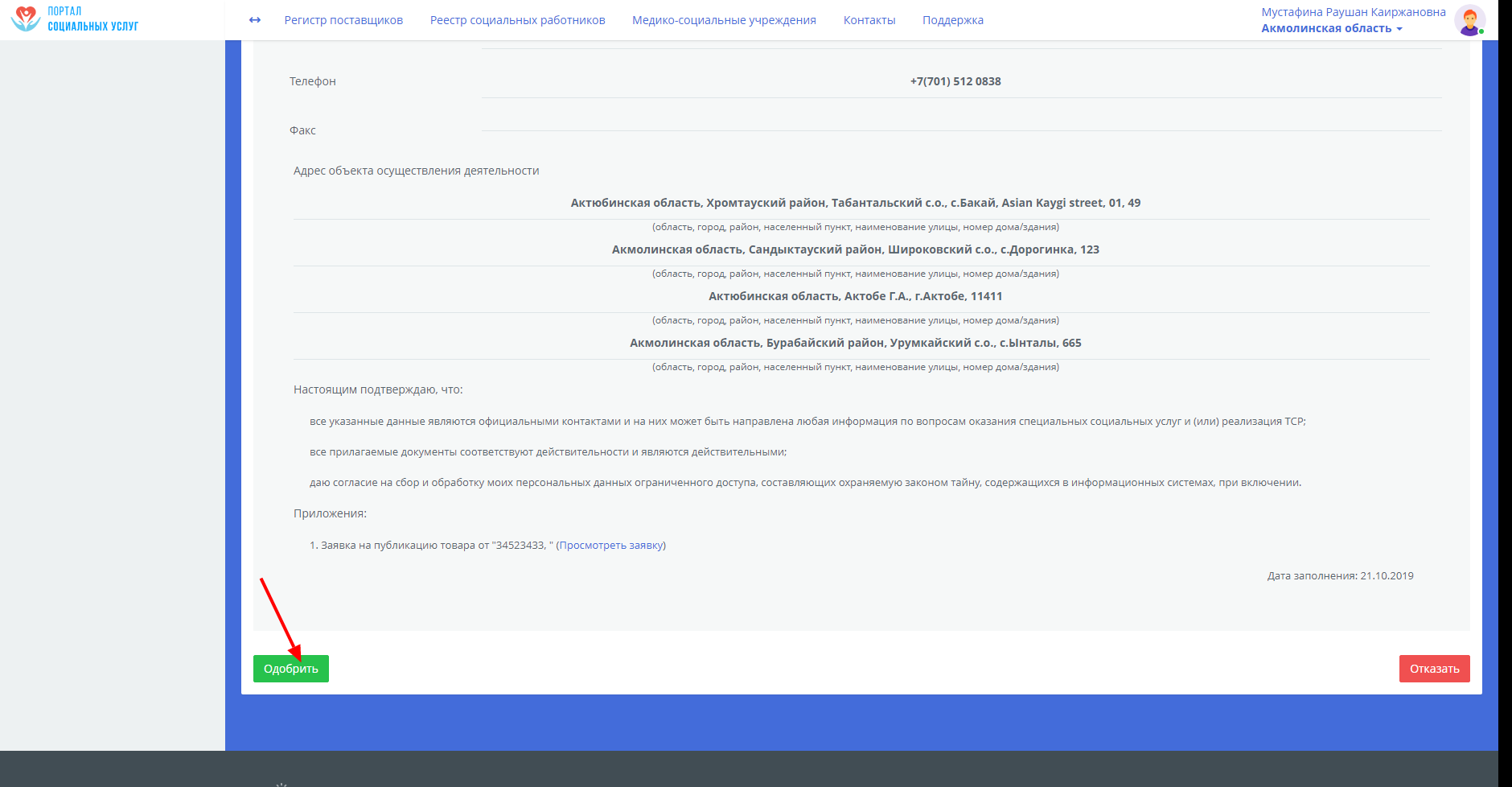 Откроется окно прикрепления Протокола решения комиссии. Выберите и приложите сканированную версию протокола в формате .pdf и нажмите кнопку «Одобрить».В появившемся окне выберите ЭЦП для подписания и нажмите кнопку «Открыть». Введите пароль от ЭЦП и нажмите кнопку «Подписать».Заявление поменяет статус на «Одобрено». Поставщик включен в Регистр Поставщиков. Все товары, поданные Поставщиком и одобренные сотрудником ГО с данным заявлением, доступны для заказа Получателям услуг.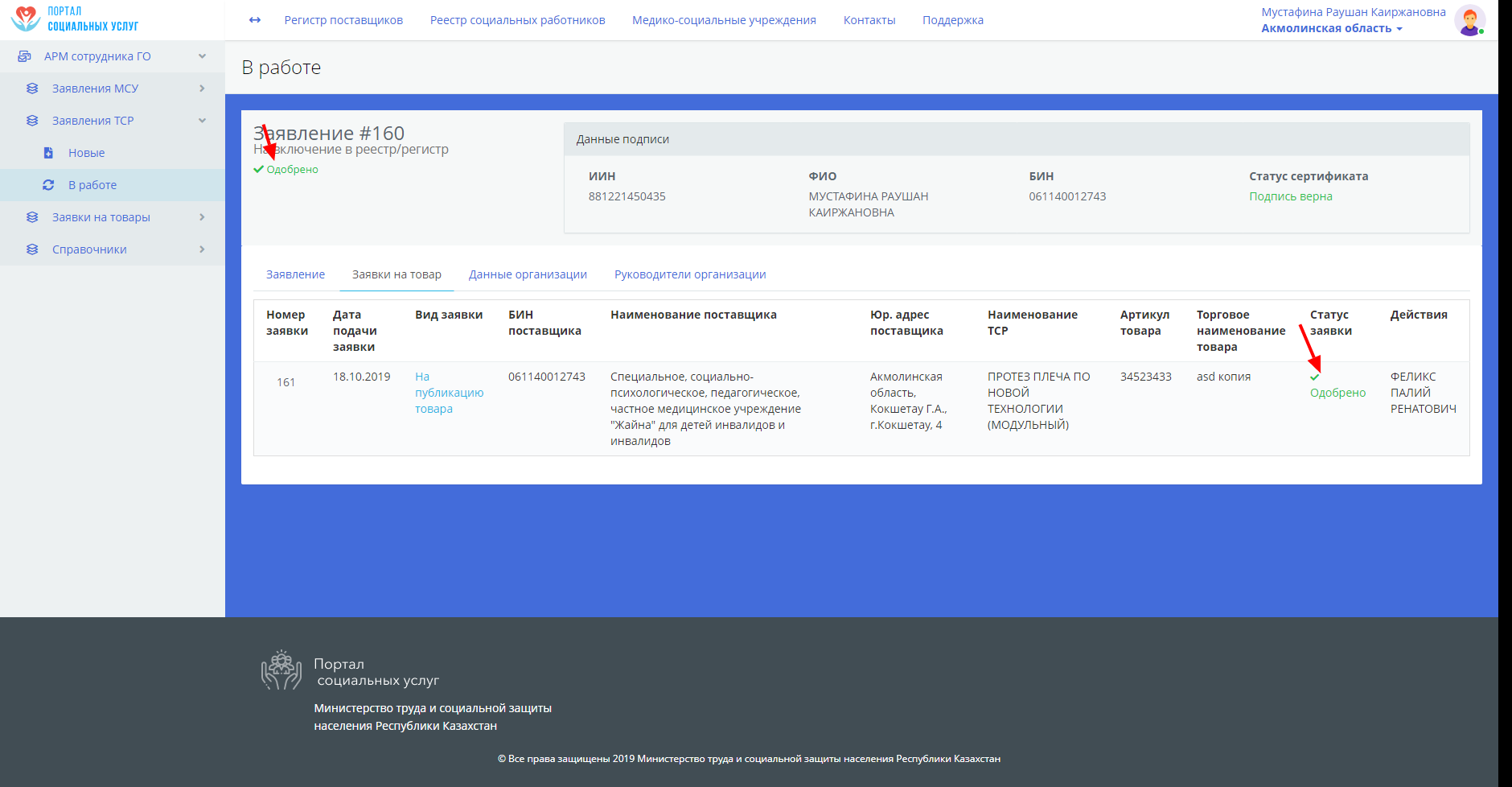 Если Поставщик уже включен в Регистр поставщиков, дальнейшие товары он будет подавать без заявления, только путем создания заявок на товары. Данные заявки будут отображать в пункте меню «Заявки на товары» - «Новые». Для рассмотрения заявки на товар нажмите кнопку «В работу».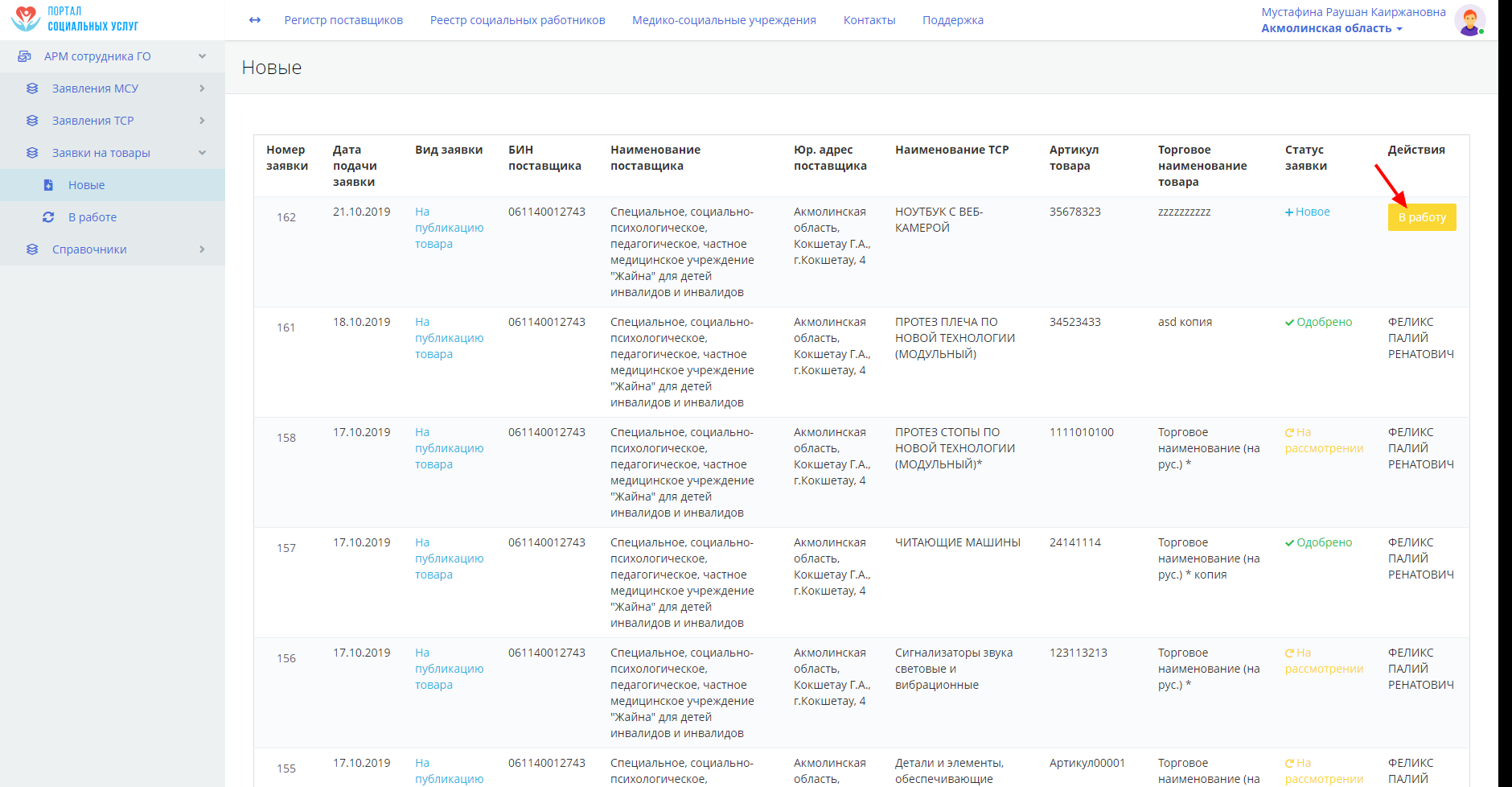 После нажатия на кнопку «В работу», будет изменен статус заявки «На рассмотрении» и справа отобразится ваше ФИО (ФИО сотрудника, взявшего заявку на рассмотрение). Перейдите в пункт меню «Заявки на товары» - «В работе», чтобы просмотреть заявки на товар, которые в взяли на рассмотрение.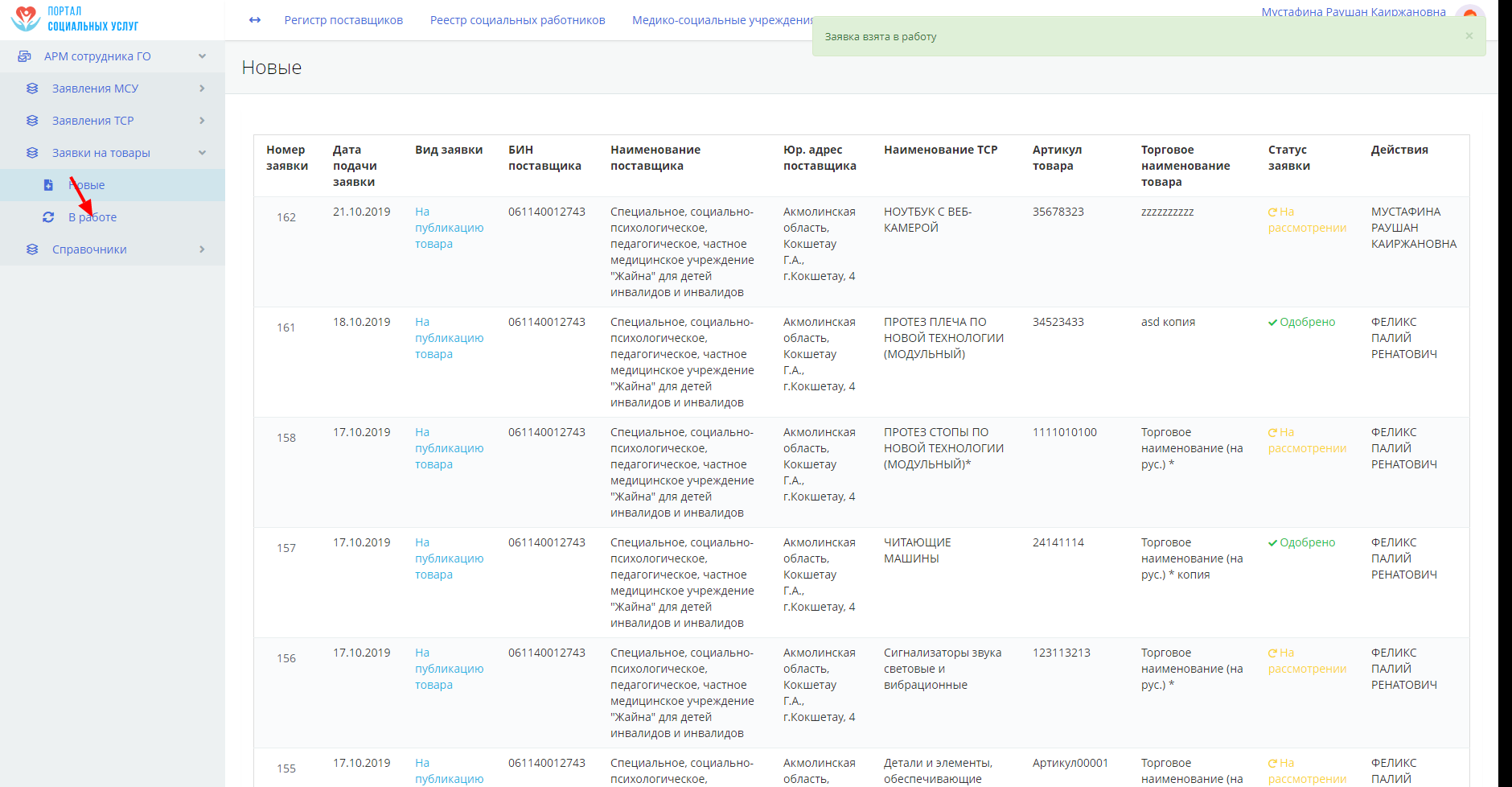 Нажмите на наименование поставщика той заявки, которую вы хотите рассмотреть.Откроется заявка на товар, пройдите по всем вкладкам заявки, проверьте информацию о товаре и приложенные сертификаты.Если вся информация верна и товар может быть доступен получателям услуг, внизу экрана нажмите кнопку «Одобрить», в противном случае нажмите кнопку «Отказать».Откроется окно прикрепления Протокола решения комиссии. Выберите и приложите сканированную версию протокола в формате .pdf и нажмите кнопку «Одобрить».В появившемся окне выберите ЭЦП для подписания и нажмите кнопку «Открыть». Введите пароль от ЭЦП и нажмите кнопку «Подписать».Заявка изменит статус на «Одобрено». Данный товар доступен получателям услуг для заказа.При подаче Поставщиком заявления на исключение из Регистра Поставщиков, в разделе «Заявления ТСР» - «Новые» появится заявление от Поставщика с указанием вида заявления «На исключение из реестра/регистра» и статусом «+Новое». Нажмите на кнопку «В работу» для того, чтобы начать рассматривать данное заявление.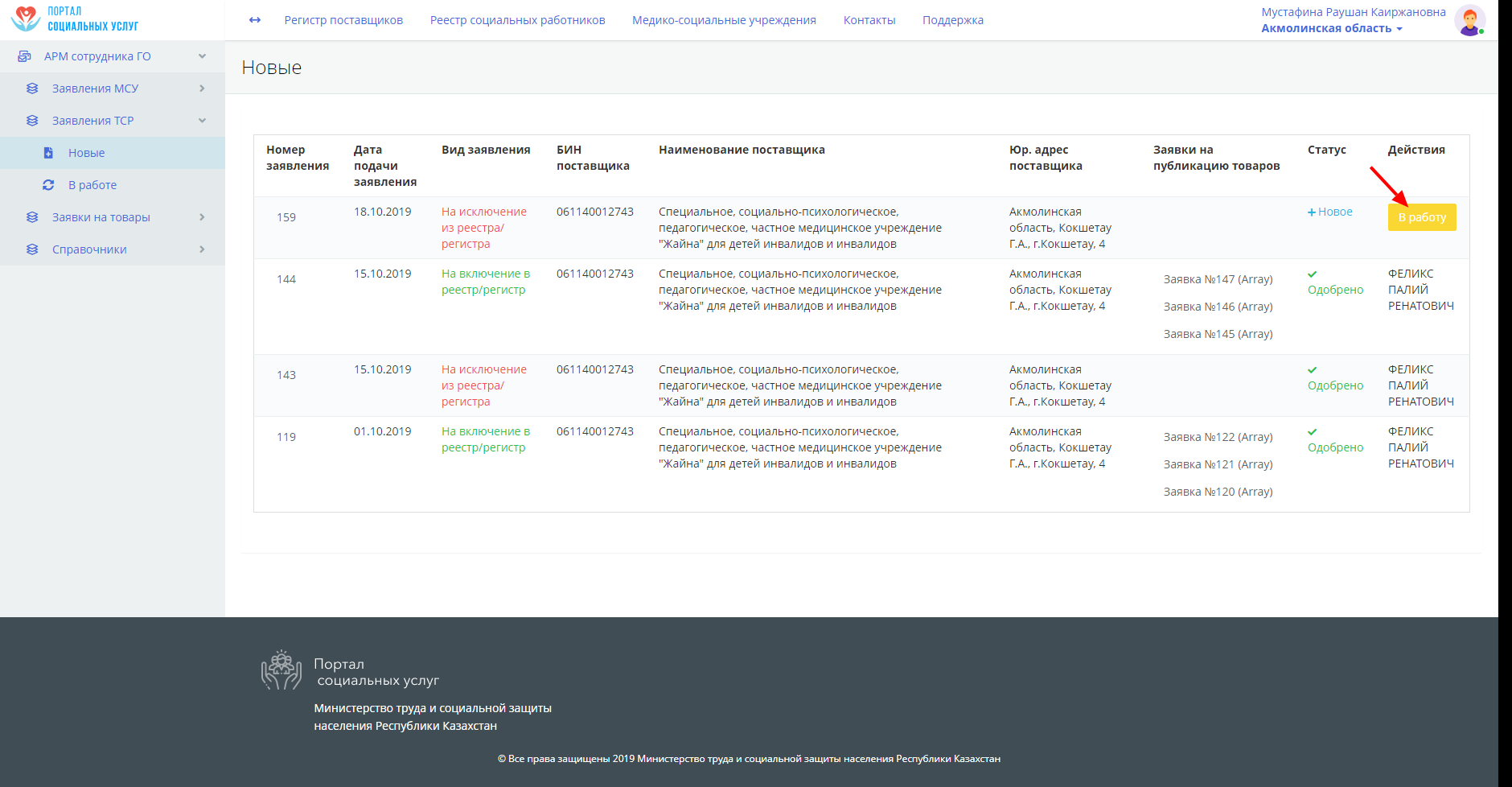 После нажатия кнопки «В работу» будет изменен статус заявления «На рассмотрении» и справа появится ФИО сотрудника, взявшего в работу. Перейдите в раздел «В работе».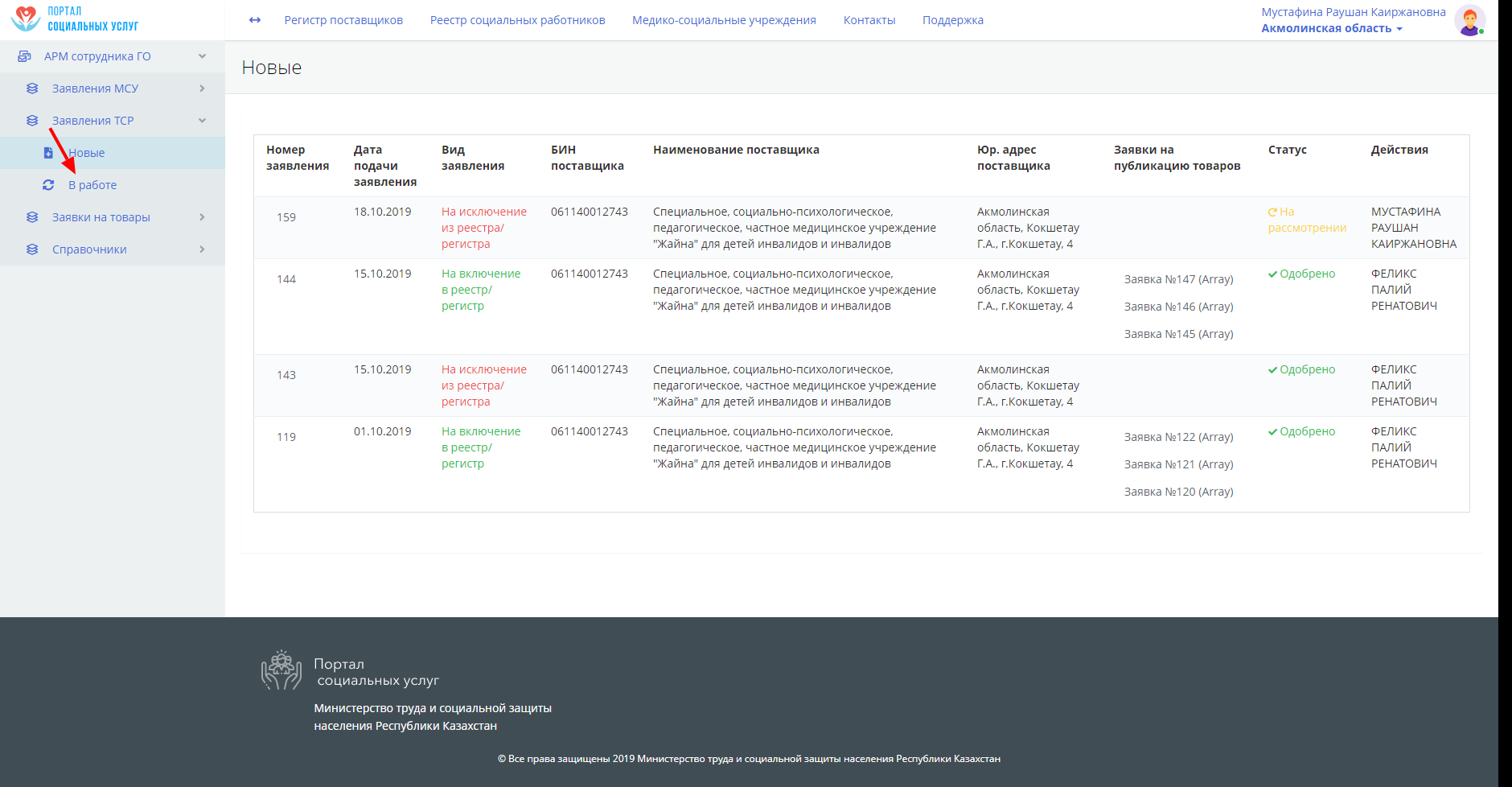 В разделе «В работе» вы можете отменить рассмотрение, нажав кнопку «Отменить». Для продолжения рассмотрения, нажмите на наименование поставщика, отправившего заявление.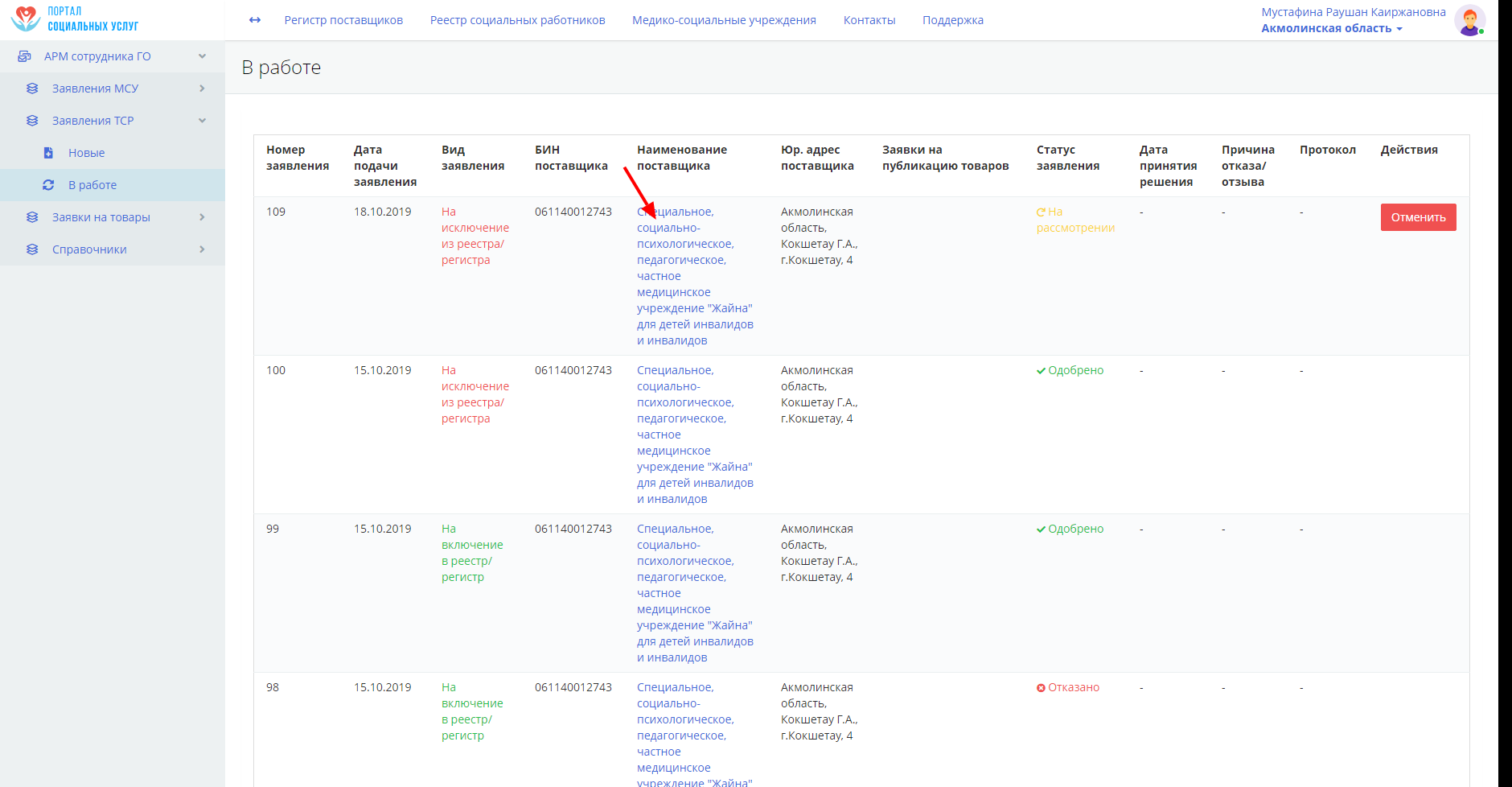 Откроется заявление на исключение из реестра/регистра.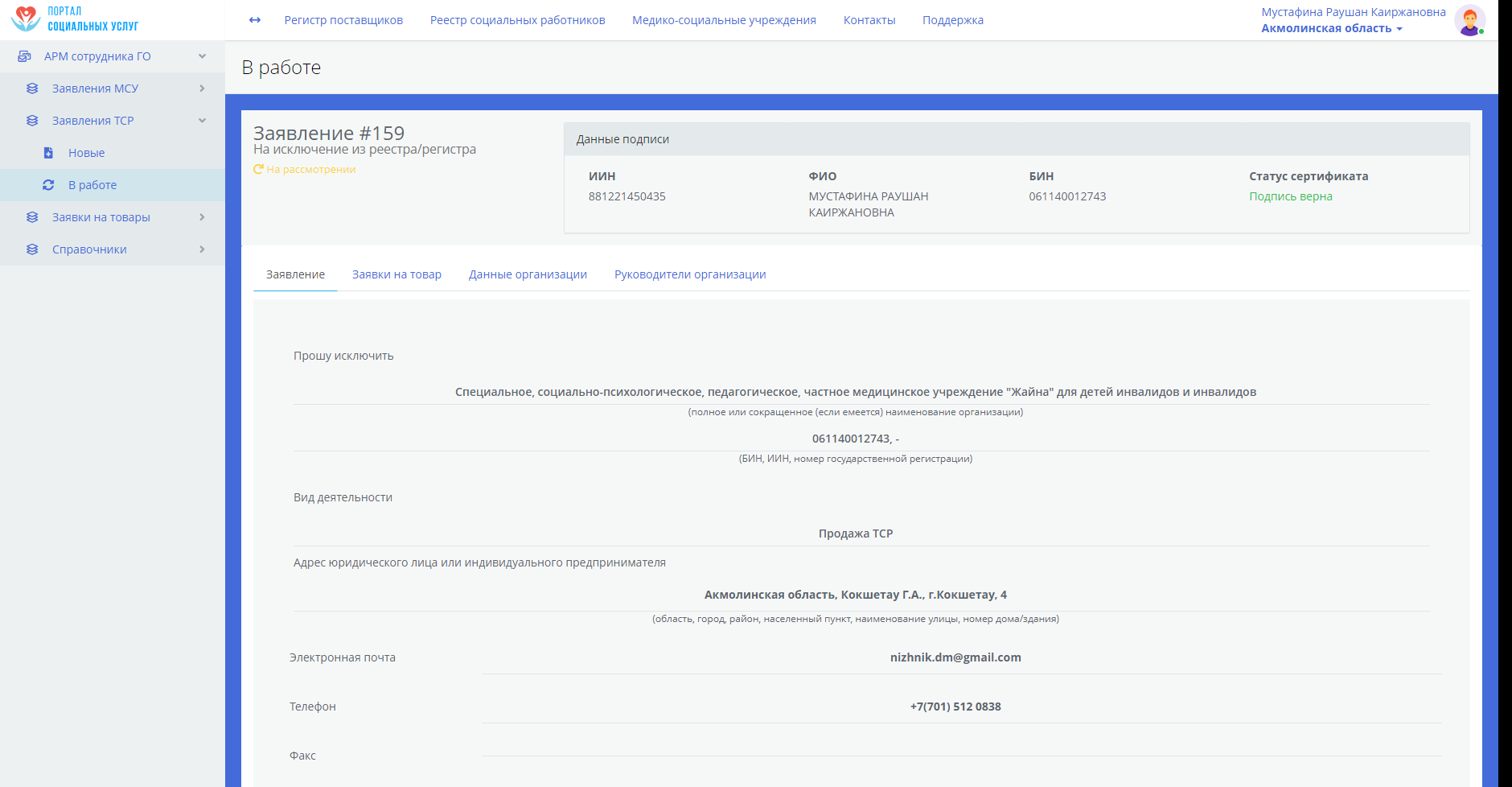 Внизу окна нажмите «Отказать» либо «Одобрить» для отказа в исключении, либо одобрении в исключении соответственно.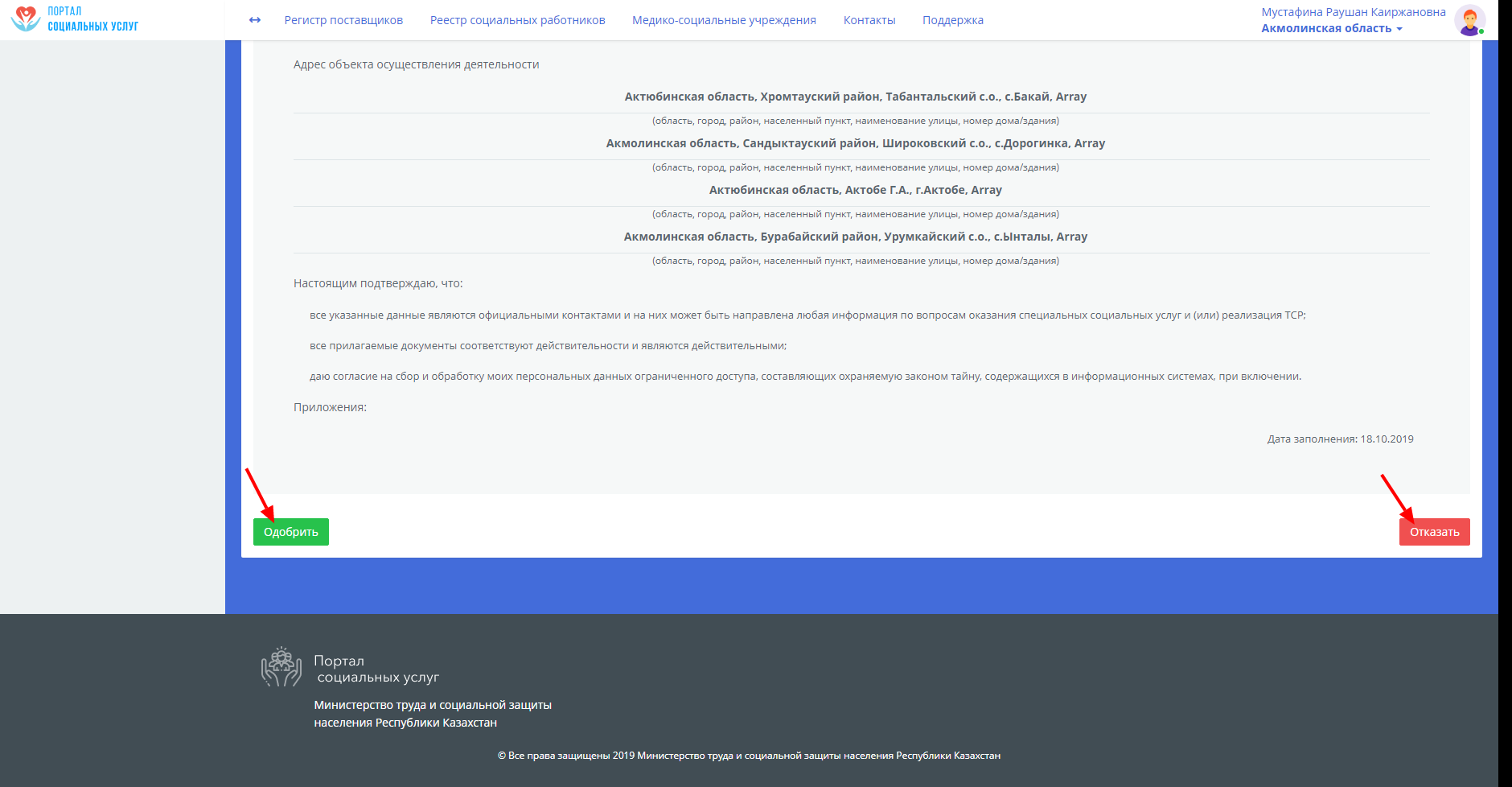 Откроется окно прикрепления Протокола решения комиссии. Выберите и приложите сканированную версию протокола в формате .pdf и нажмите кнопку «Одобрить».В появившемся окне выберите ЭЦП для подписания и нажмите кнопку «Открыть». Введите пароль от ЭЦП и нажмите кнопку «Подписать».Заявление поменяет статус на «Одобрено». Поставщик исключен из реестра/регистра.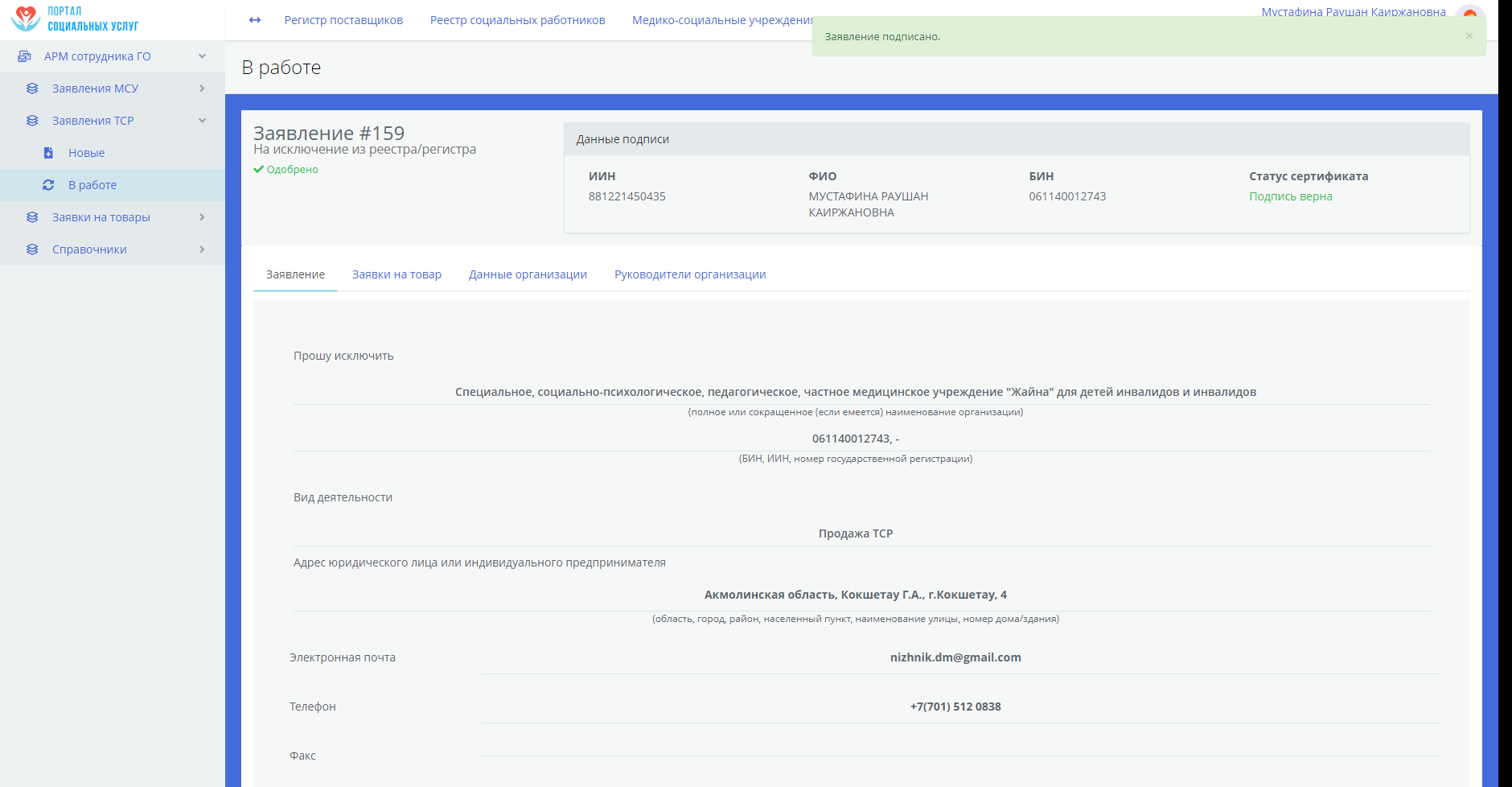 Рассмотрение заявлений СпециалистовДля рассмотрения заявлений, поданных специалистами, нажмите на пункт меню «Заявления Специалистов» - «Новые».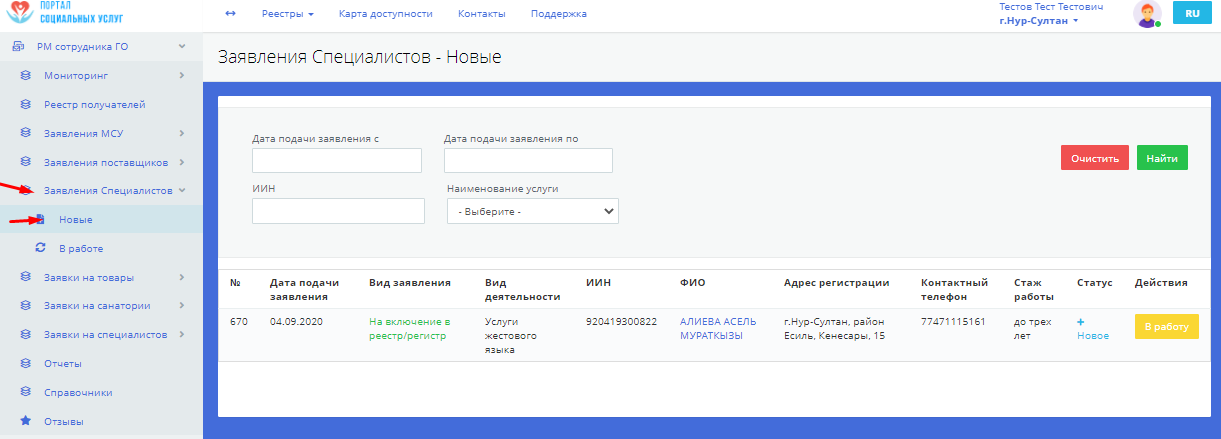 При подаче Специалистом заявления на включение в реестр Специалистов, в разделе «Заявления специалистов» - «Новые» появится заявление от Специалиста с указанием вида заявления «На включение в реестр/регистр» и статусом «+Новое». Для взятия заявления в работу, необходимо нажать на кнопку «В работу».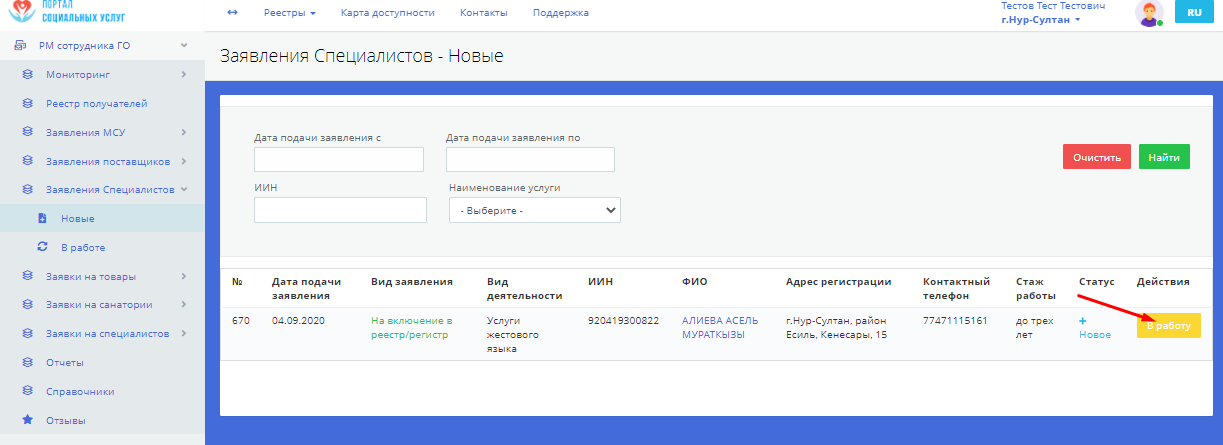 После нажатия кнопки «В работу» будет изменен статус заявления «На рассмотрении» и справа появится ФИО сотрудника, взявшего в работу. Перейдите в раздел «В работе».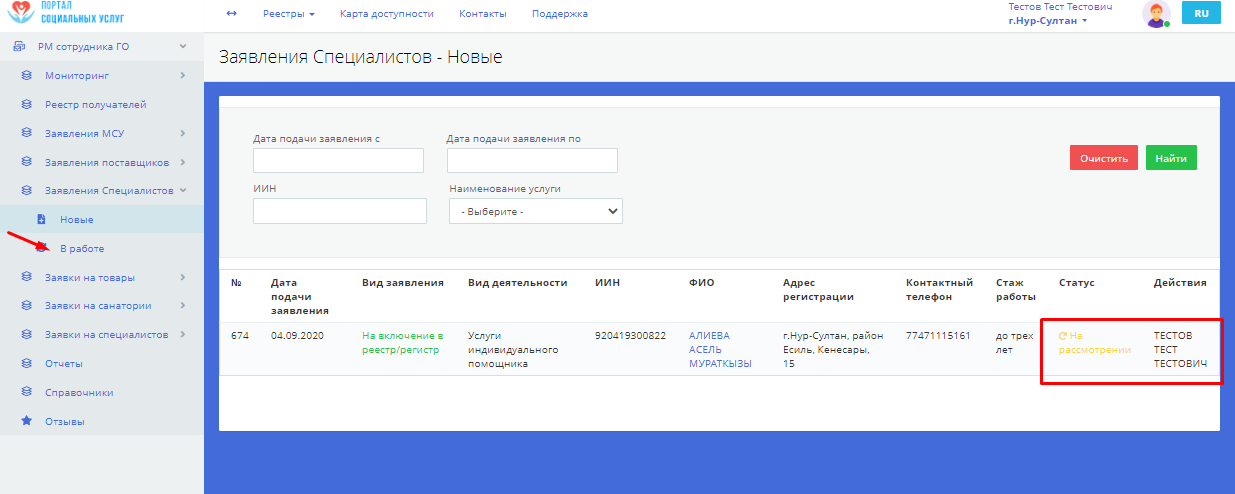 В разделе «В работе» вы можете отменить рассмотрение, нажав кнопку «Отменить». Для продолжения рассмотрения, нажмите на наименование поставщика, отправившего заявление.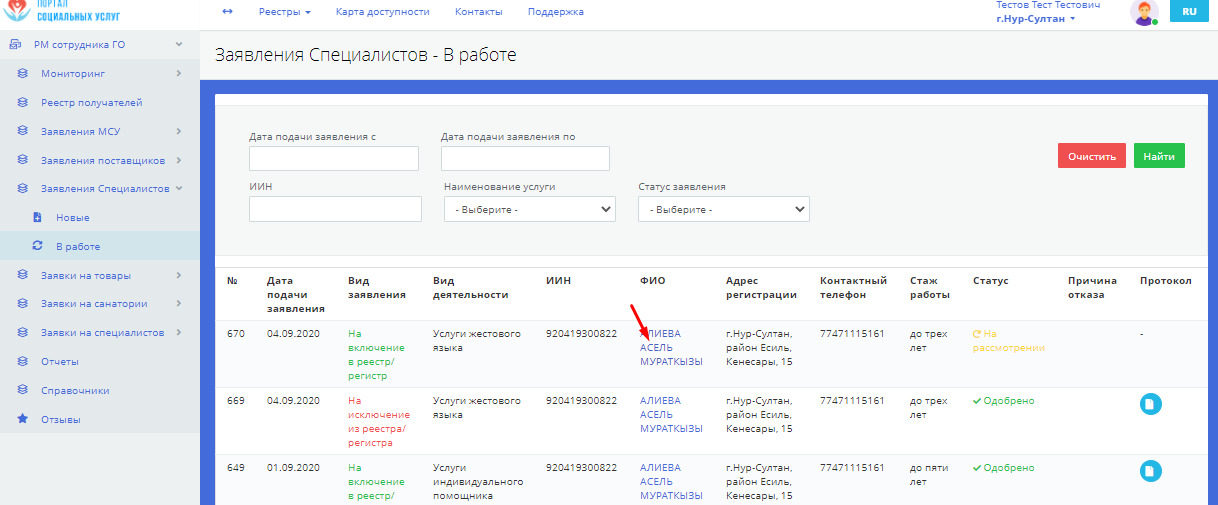 Внутри вкладок также могут быть внутренние вкладки, пройдите по ним для просмотра всей информации о потенциальном поставщике. Для того, чтобы одобрить заявление потенциального поставщика на включение в реестр/регистра, нажмите кнопку «Одобрить».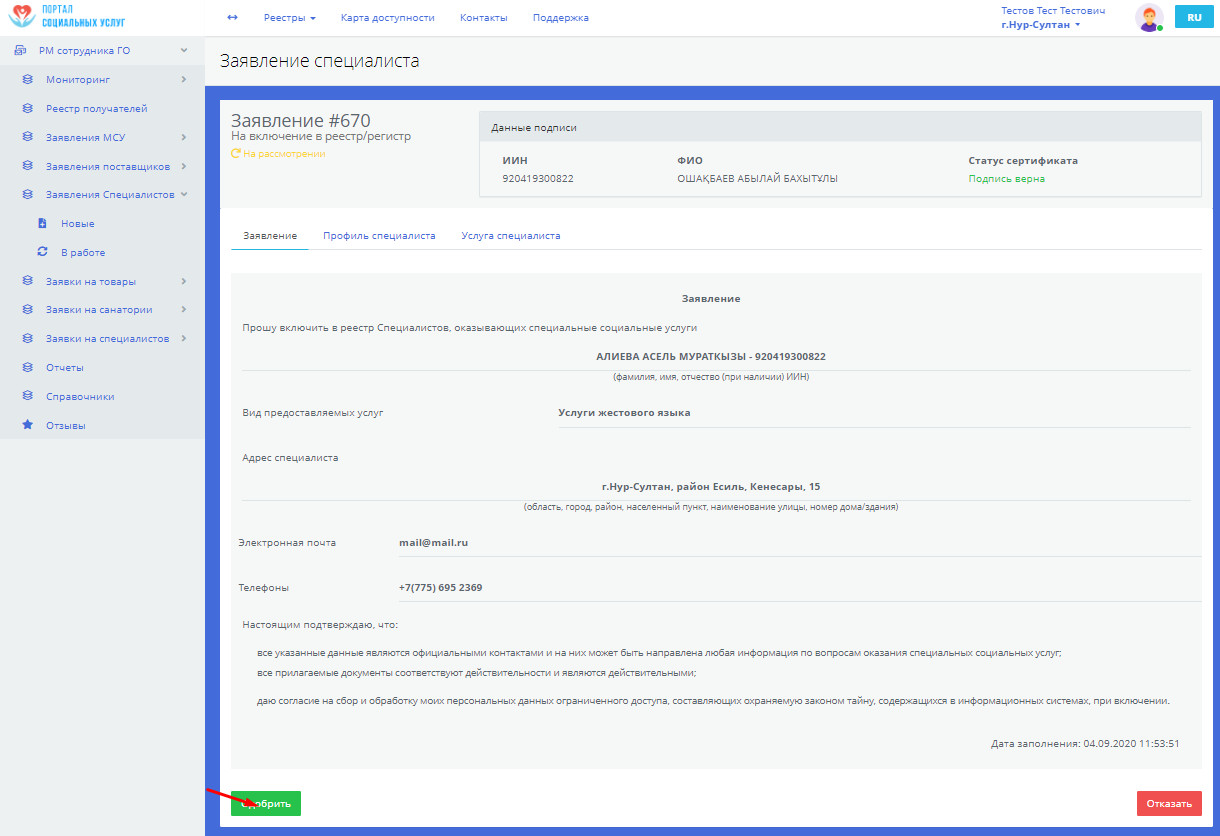 Откроется окно прикрепления Протокола решения комиссии. Выберите и приложите сканированную версию протокола в формате .pdf и нажмите кнопку «Подписать».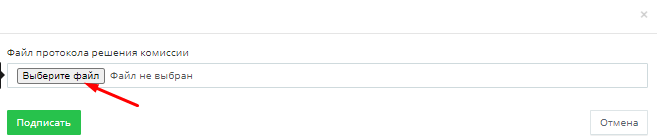 В появившемся окне выберите ЭЦП для подписания и нажмите кнопку «Открыть». Введите пароль от ЭЦП и нажмите кнопку «Подписать».Заявление поменяет статус на «Одобрено». Специалист включен в реестр Специалистов. Все виды услуг, поданные Специалистом и одобренные сотрудником ГО с данным заявлением, доступны для заказа Получателям услуг.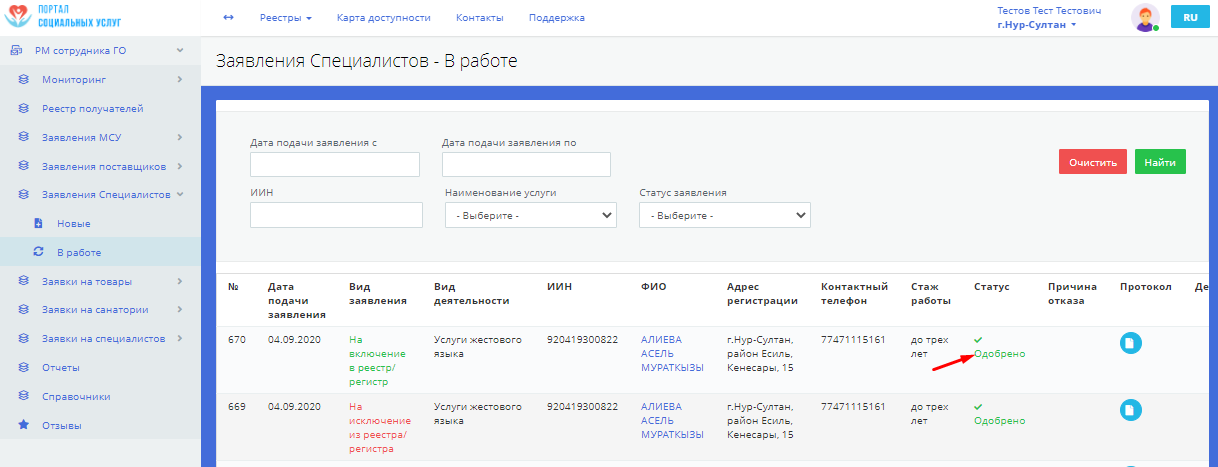 Для отклонения заявления на включение в реестр Специалсистов, в разделе «В работе» в пункте меню «Заявления специалистов» нажмите на наименование специалиста, отправившего заявление. В открывшемся окне нажмите на кнопку «Отказать».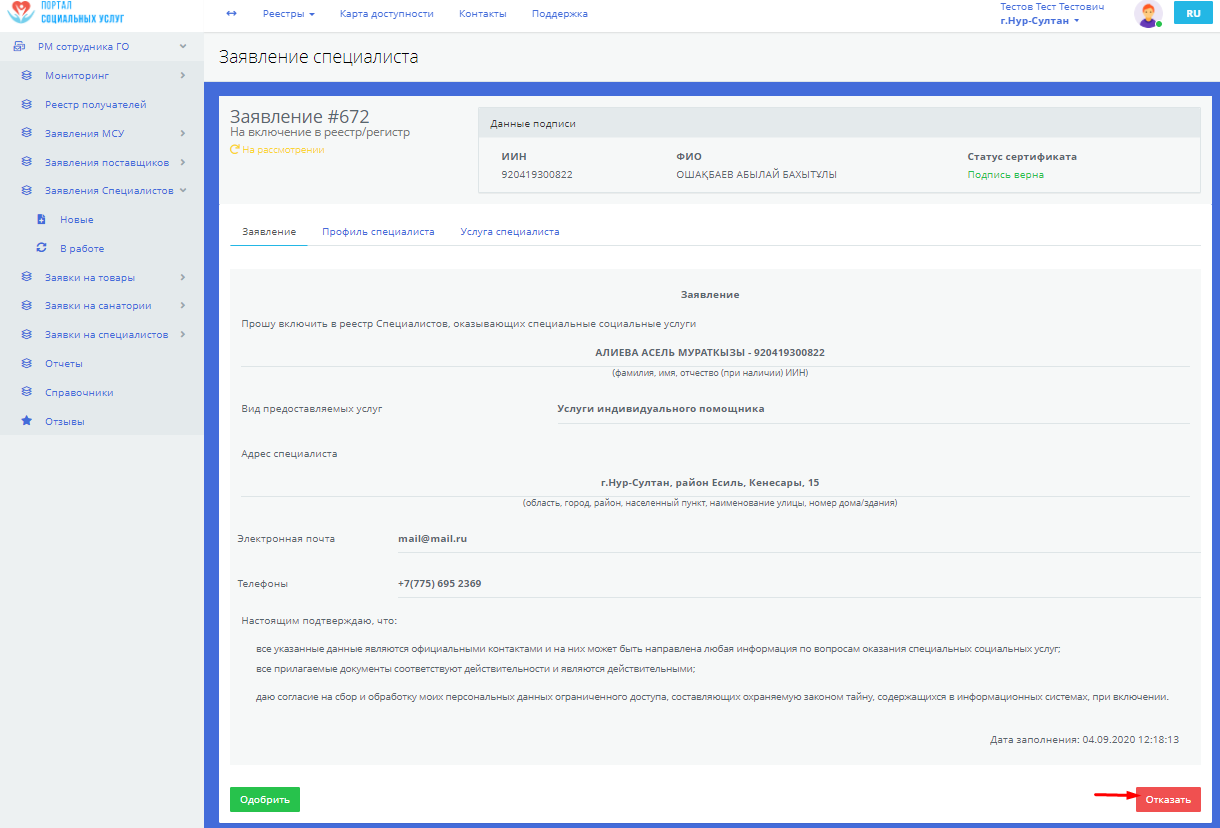 Укажите причину (-ы) отказа. Нажмите кнопку «Выберите файл». Выберите сканированную версию решения комиссии в формате pdf и приложите ее двойным щелчком мыши либо нажатием на кнопку «Открыть». После нажмите на кнопку «Подписать».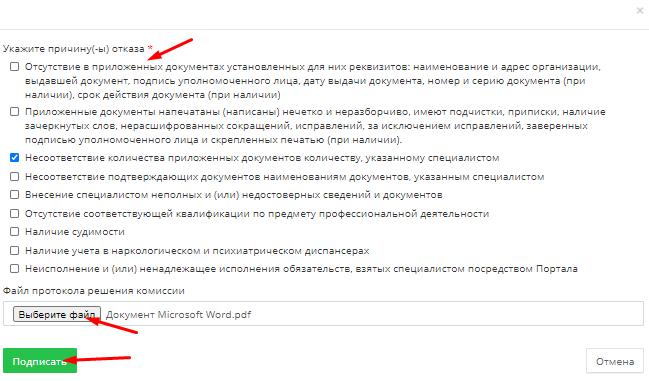 В появившемся окне выберите ЭЦП для подписания и нажмите кнопку «Открыть». Введите пароль от ЭЦП и нажмите кнопку «Подписать».Отказанное заявление будет в статусе «Отказано» в разделе «В работе» в пункте меню «Заявления специалистов».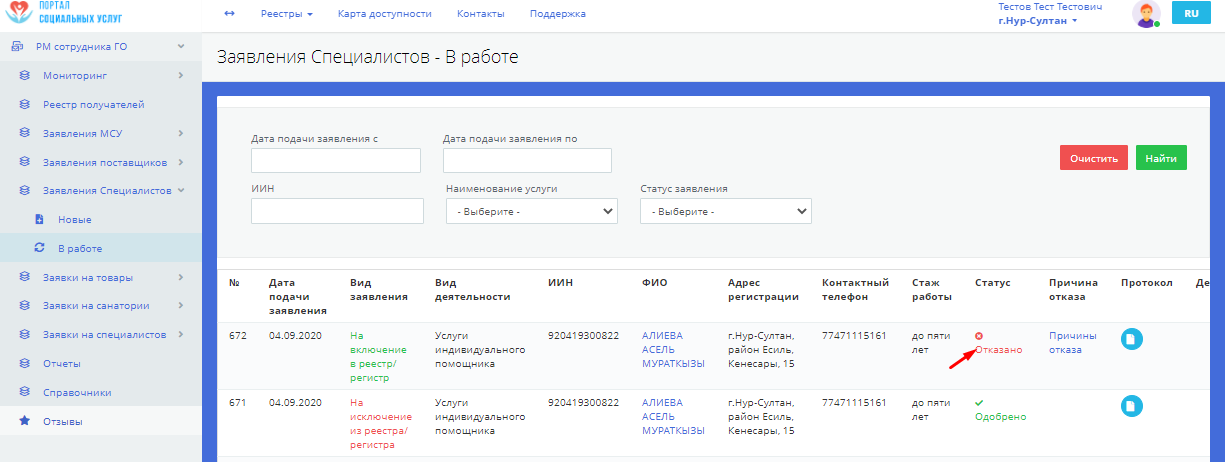 Вы можете просмотреть причину отказа нажав на текст «Причины отказа». Для просмотра протокола нажмите на соответствующую кнопку находящийся в столбце «Протокол».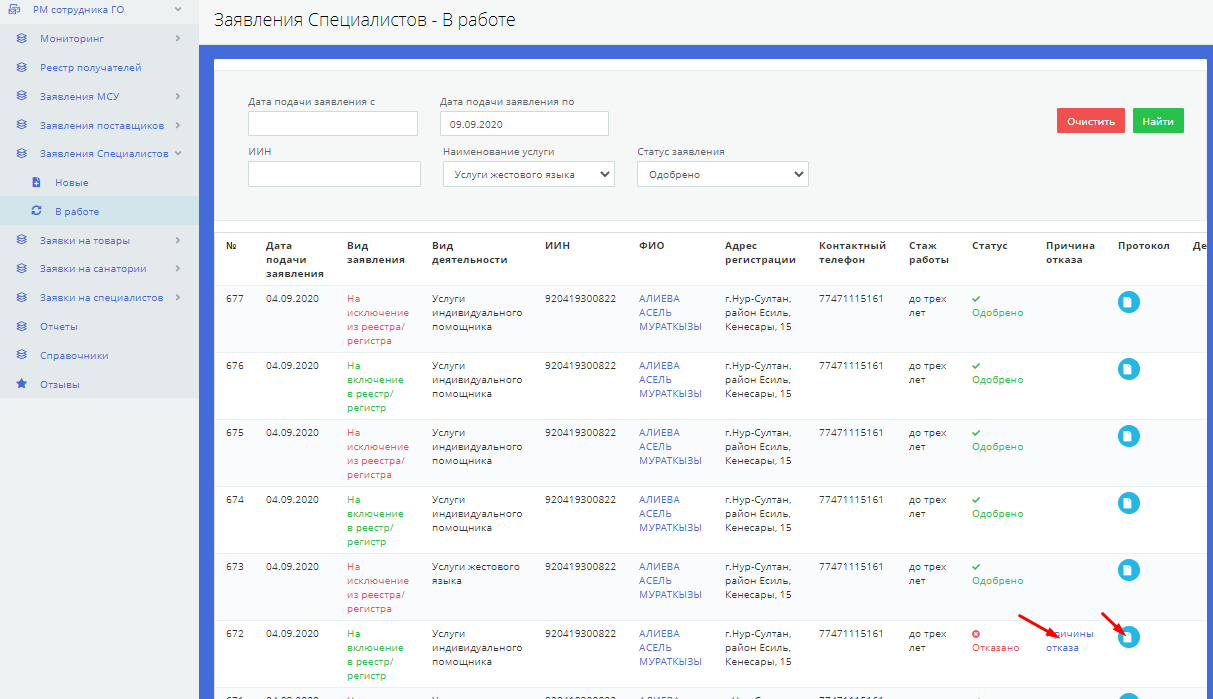 При подаче Специалистом заявления на исключение из реестра Специалистов, в разделе «Заявления Специалистов» - «Новые» появится заявление от Специалиста с указанием вида заявления «На исключение из реестра/регистра» и статусом «+Новое». Нажмите на кнопку «В работу» для того, чтобы начать рассматривать данное заявление.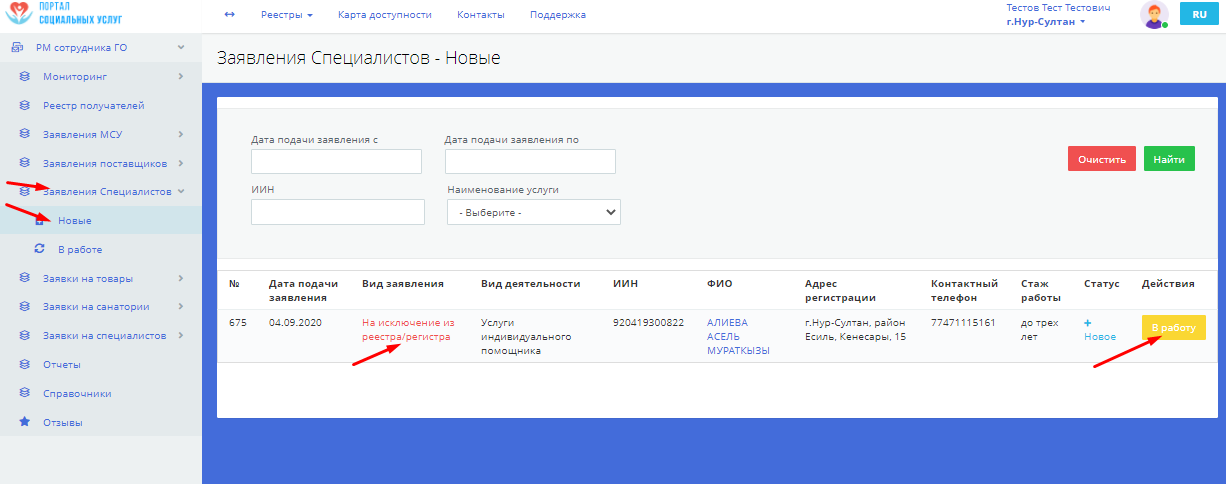 После нажатия кнопки «В работу» будет изменен статус заявления «На рассмотрении» и справа появится ФИО сотрудника, взявшего в работу. Перейдите в раздел «В работе».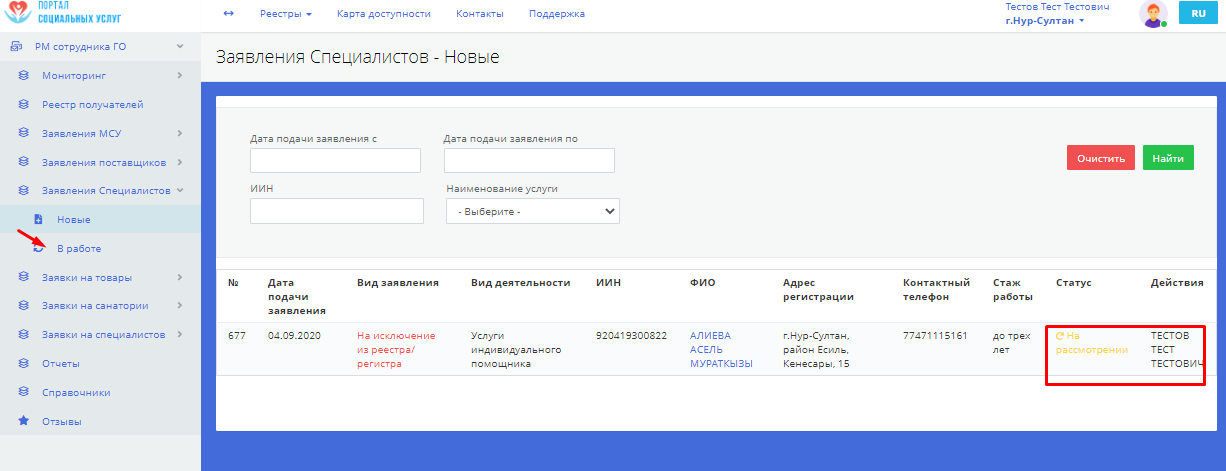 В разделе «В работе» вы можете отменить рассмотрение, нажав кнопку «Отменить». Для продолжения рассмотрения, нажмите на наименование поставщика, отправившего заявление.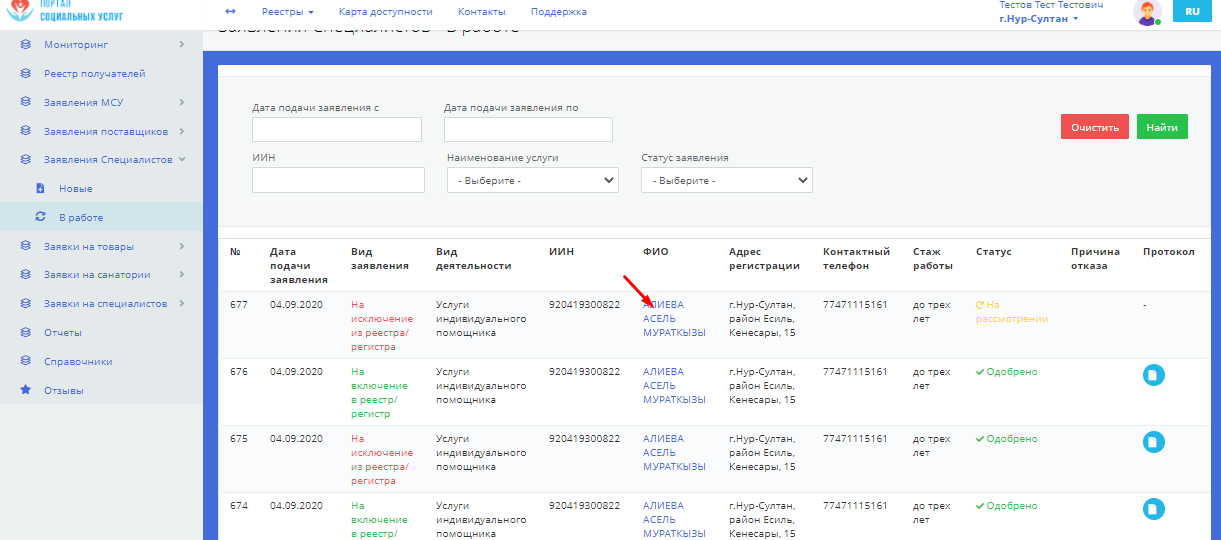 Вам откроется форма заявлений, где указан вид заявлений и данные специалиста. Заявлению на исключение из реестра Специалистов вы можете только «Одобрить». Для одобрения заявления нажмите на кнопку «Одобрить». Откроется заявление на исключение из реестра/регистра.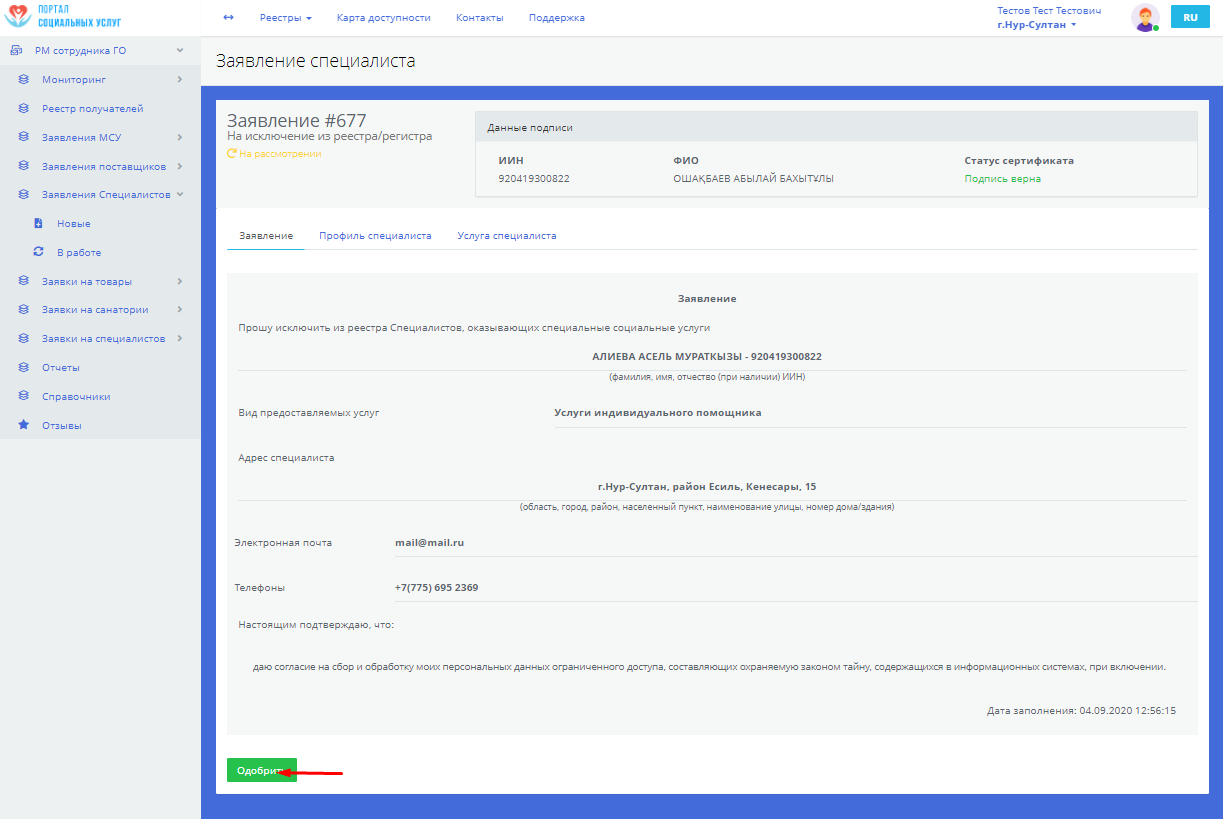 Откроется окно прикрепления Протокола решения комиссии. Выберите и приложите сканированную версию протокола в формате .pdf и нажмите кнопку «Одобрить».В появившемся окне выберите ЭЦП для подписания и нажмите кнопку «Открыть». Введите пароль от ЭЦП и нажмите кнопку «Подписать».Заявление поменяет статус на «Одобрено». Специалист исключен из реестра Специалистов. Все виды услуг, поданные Специалистом на исключение и одобренные сотрудником ГО с данным заявлением, будут не доступны для заказа Получателям услуг.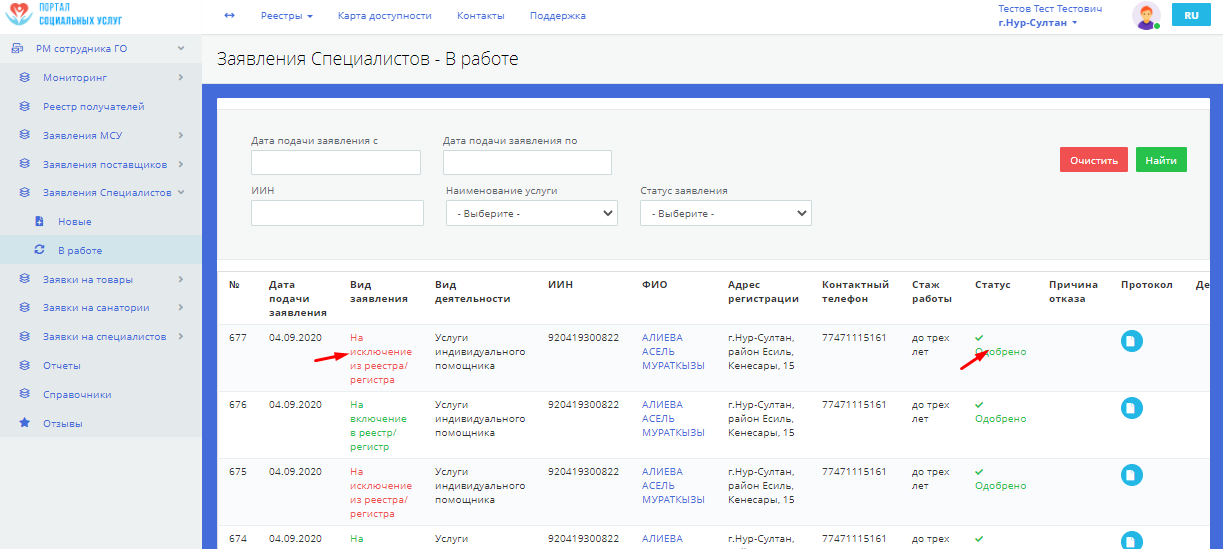 Вы также можете находить нужные заявления с помощью функций поиска на верхней части страницы. Для этого укажите необходимые данные и нажмите на кнопку «Найти», для удаления вводимых данных нажмите на кнопку «Очистить».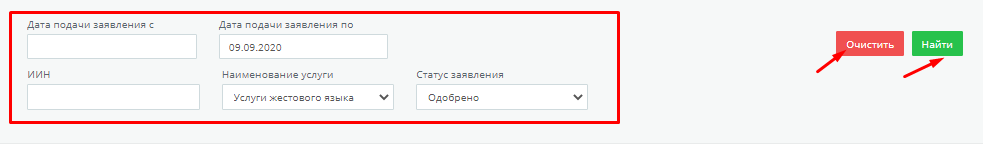 Рассмотрение заявлений Поставщиков ГСПДля рассмотрения заявлений, поданных специалистами, нажмите на пункт меню «Заявления Поставщиков» - «Новые». При подаче Поставщиком заявления на включение в регистр Поставщиков, в разделе «Заявления специалистов» - «Новые» появится заявление от Специалиста с указанием вида заявления «На включение в реестр/регистр» и статусом «+Новое». Для взятия заявления в работу, необходимо нажать на кнопку «В работу».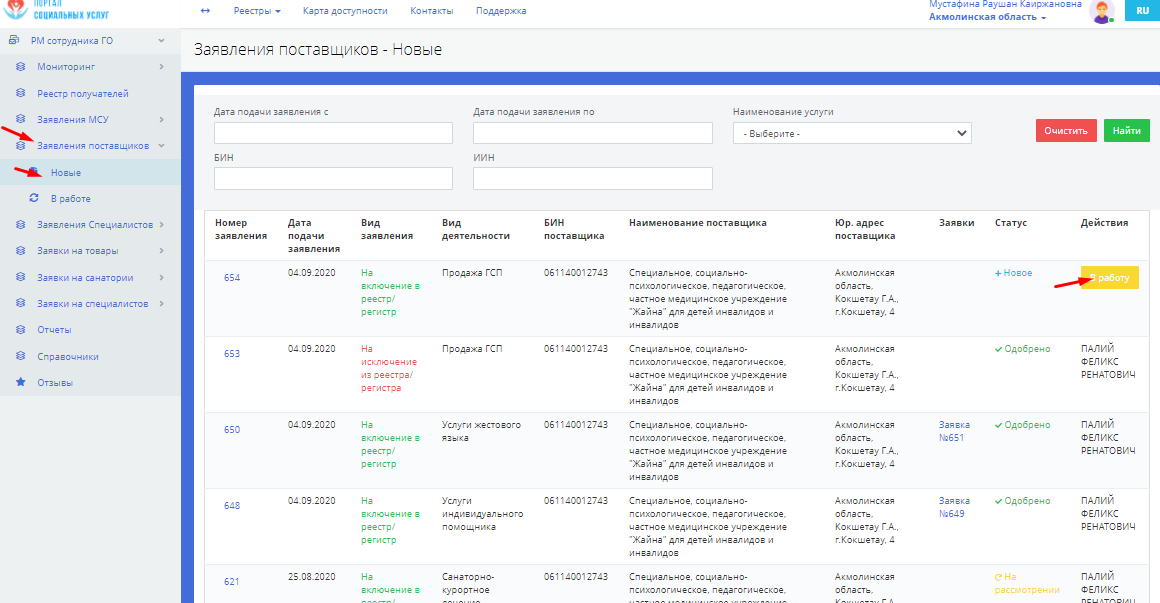 После нажатия кнопки «В работу» будет изменен статус заявления «На рассмотрении» и справа появится ФИО сотрудника, взявшего в работу. Перейдите в раздел «В работе».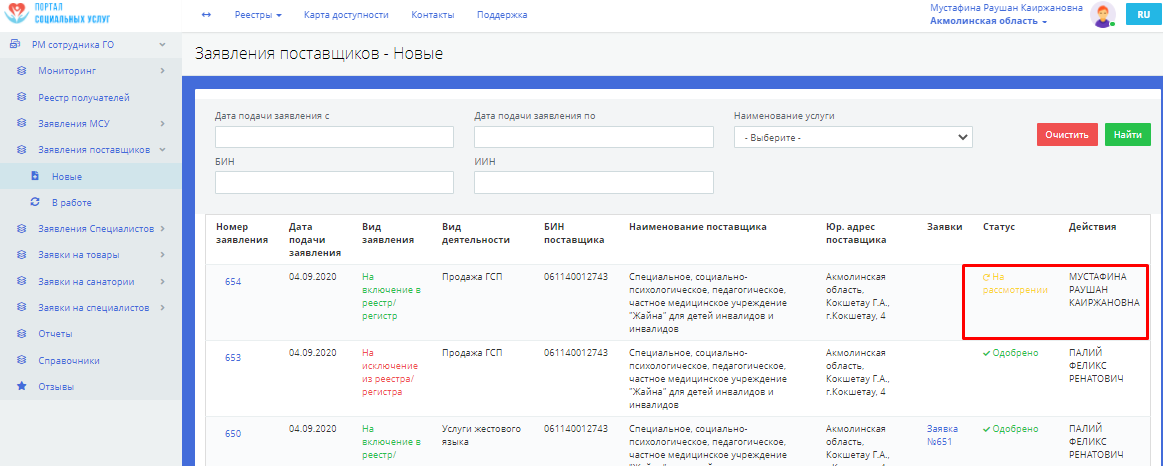 В разделе «В работе» вы можете отменить рассмотрение, нажав кнопку «Отменить». Для продолжения рассмотрения, нажмите на наименование поставщика, отправившего заявление.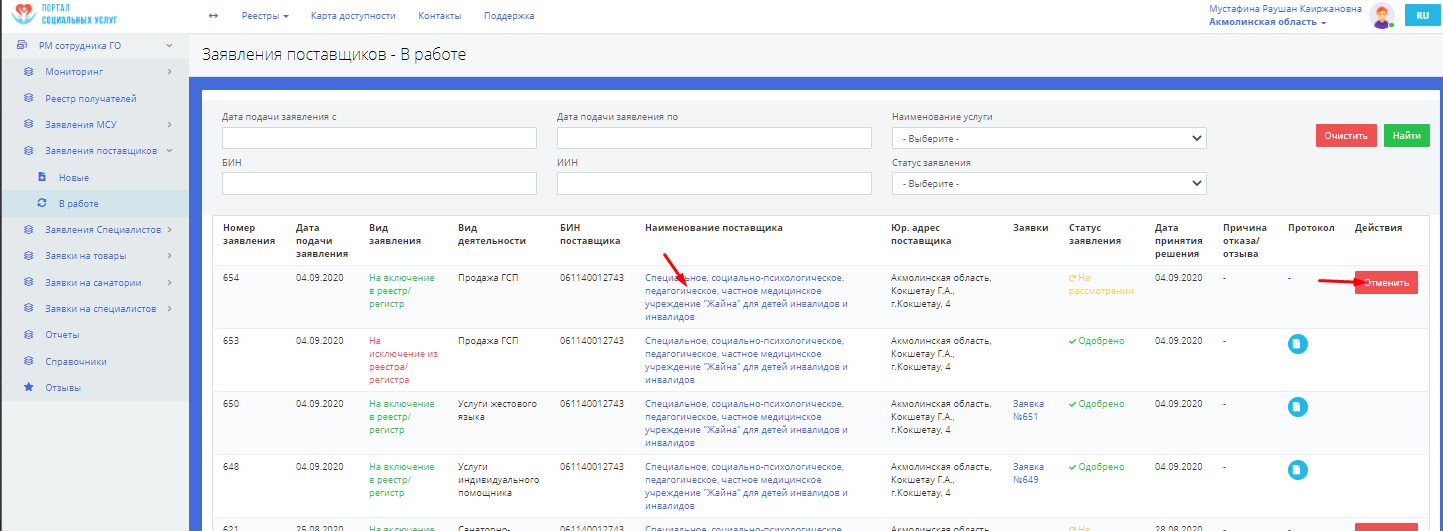 Внутри вкладок также могут быть внутренние вкладки, пройдите по ним для просмотра всей информации о потенциальном поставщике. Для того, чтобы одобрить заявление потенциального поставщика на включение в реестр/регистра, нажмите кнопку «Одобрить».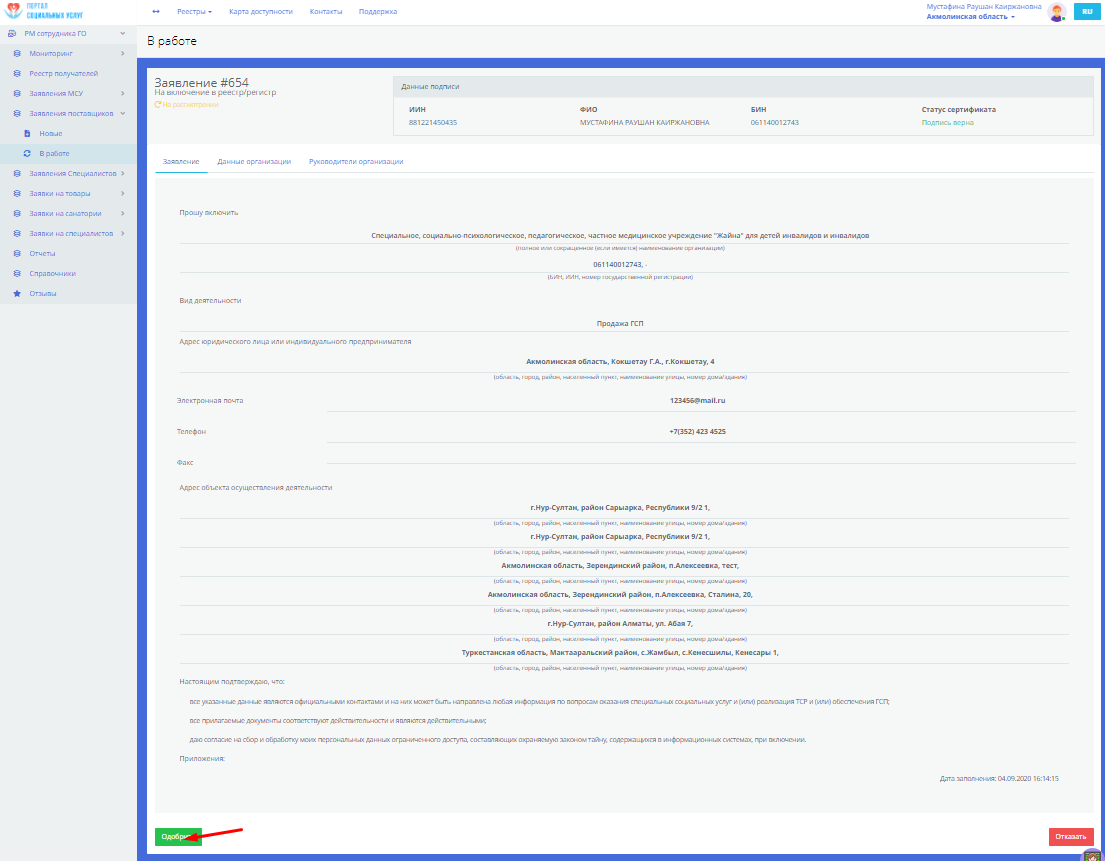 Откроется окно прикрепления Протокола решения комиссии. Выберите и приложите сканированную версию протокола в формате .pdf и нажмите кнопку «Одобрить».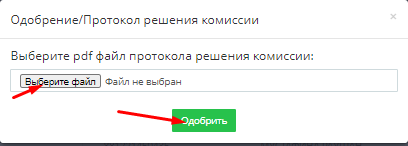 В появившемся окне выберите ЭЦП для подписания и нажмите кнопку «Открыть». Введите пароль от ЭЦП и нажмите кнопку «Подписать».Заявление на включение в регистр поменяет статус на «Одобрено». Поставщик включен в регистр Поставщиков. Все виды ГСП, поданные Специалистом и одобренные сотрудником ГО с данным заявлением, доступны для заказа Получателям услуг.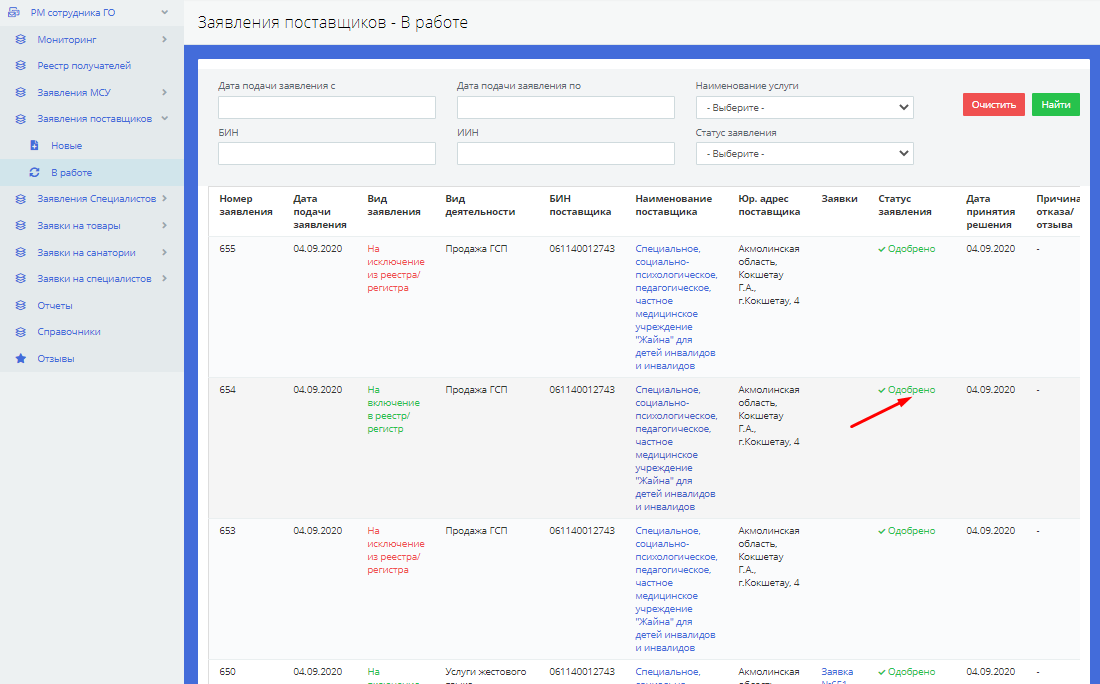 Для отклонения заявления на включение в регистр Поставщиков ГСП, в разделе «В работе» в пункте меню «Заявления поставщиков» нажмите на наименование посаввщика, отправившего заявление. В открывшемся окне нажмите на кнопку «Отказать».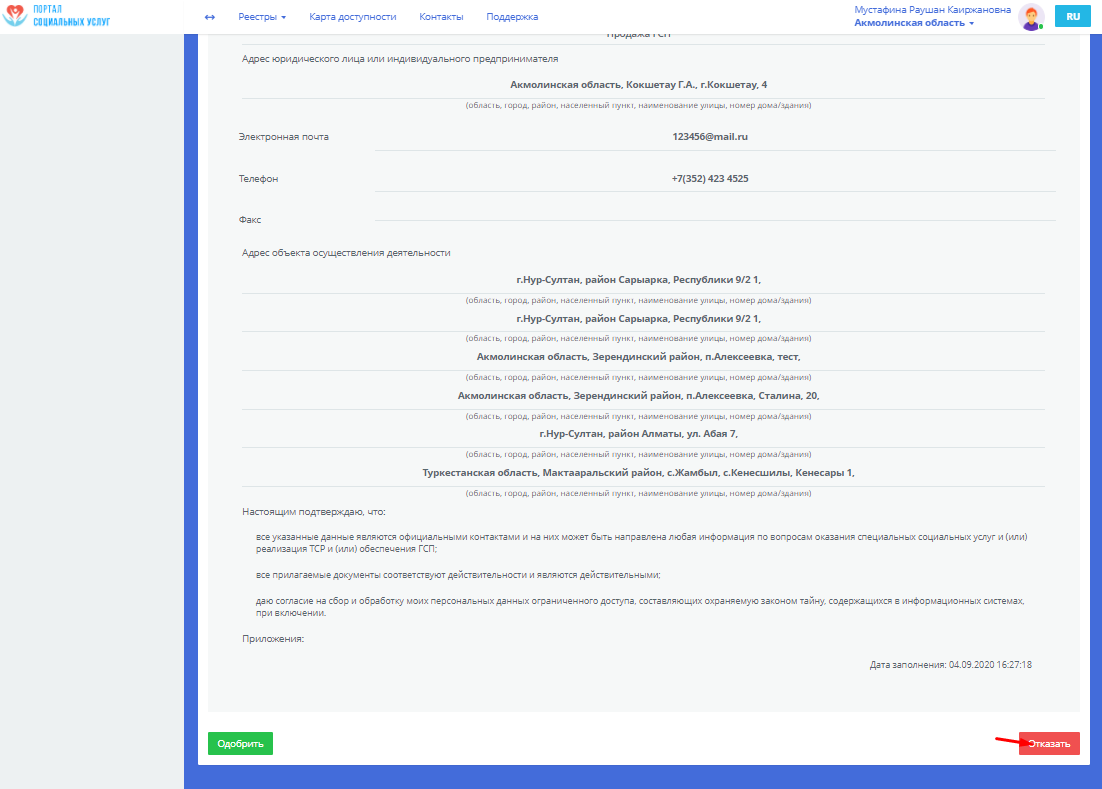 Укажите причину (-ы) отказа. Нажмите кнопку «Выберите файл». Выберите сканированную версию решения комиссии в формате pdf и приложите ее двойным щелчком мыши либо нажатием на кнопку «Открыть». После нажмите на кнопку «Подписать».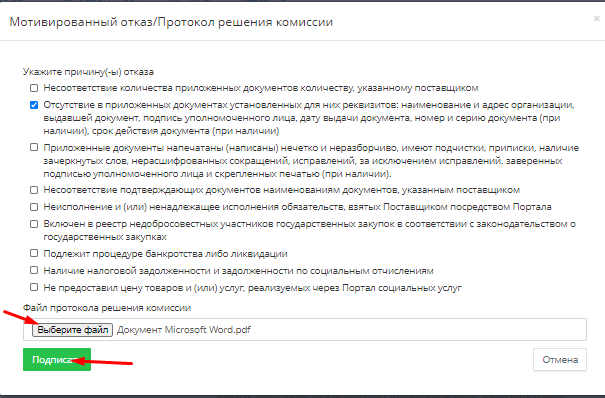 В появившемся окне выберите ЭЦП для подписания и нажмите кнопку «Открыть». Введите пароль от ЭЦП и нажмите кнопку «Подписать».Отказанное заявление будет в статусе «Отказано» в разделе «В работе» в пункте меню «Заявления специалистов». Действия одобрения и отклонения заявления поставщика на исключения из регистра поставщков прохоит также как процессы одобрения и отклонения заявления поставщика на включение в регистр.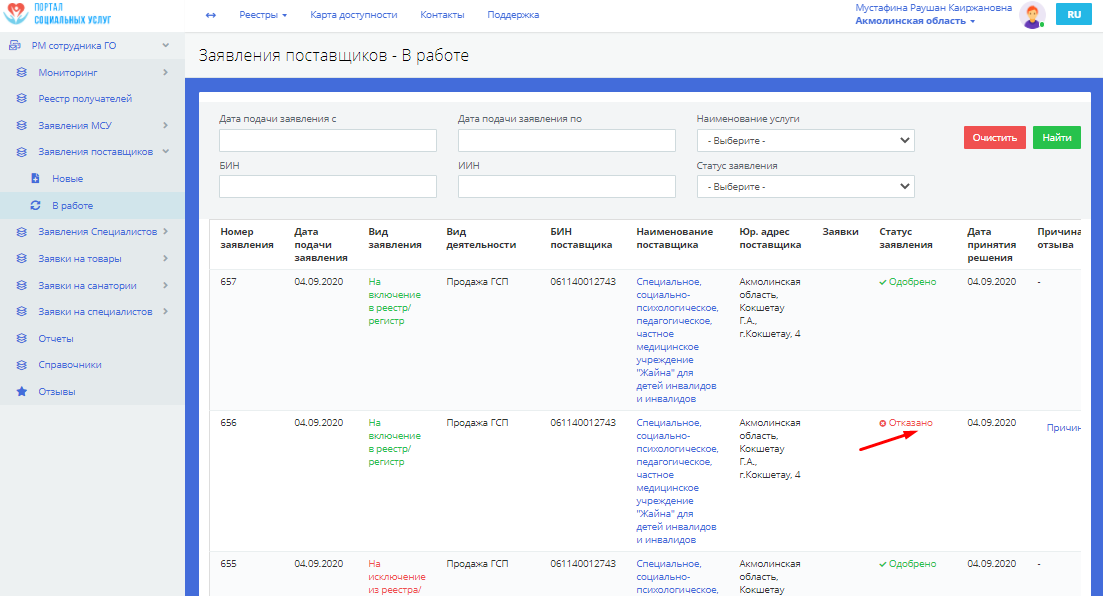 